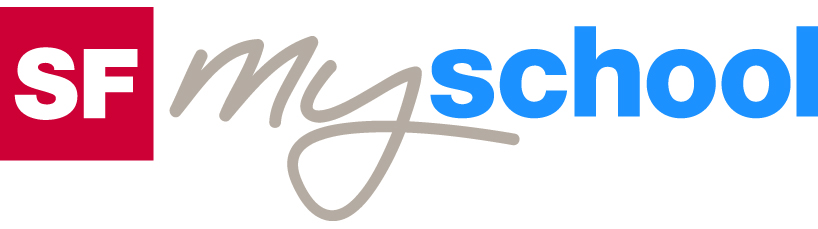 ArbeitsblattArbeitsblatt::::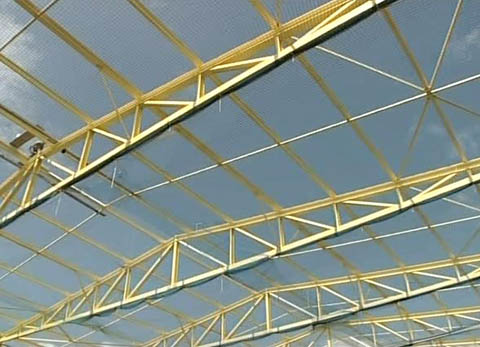 StahlStahlStahlStahlStahlStahlBauen und Wohnen (4)15:00 MinutenBauen und Wohnen (4)15:00 MinutenBauen und Wohnen (4)15:00 MinutenBauen und Wohnen (4)15:00 MinutenBauen und Wohnen (4)15:00 MinutenBauen und Wohnen (4)15:00 Minuten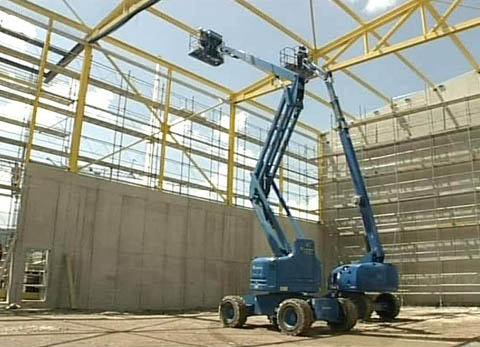 1. Was für ein Gebäude entsteht auf der Baustelle in Wohlen? 2. Wie viele Stahlelemente braucht es für diesen Bau? 3. Für was sind die eingravierten Nummern auf den Stahlelementen? 4. Wie heisst die Hebebühne, auf der die Stahlbaumonteure arbeiten? 5. Nenne einen berühmten Stahlbau. 6. Bei wie viel Grad schmilzt der Schrott und wird zu flüssigem Stahl? 7. Weshalb setzt man im Walzwerk Wasser ein? 8. Welche Nachteile birgt Bauen mit Stahl? 9. Welche Vorteile hat Bauen mit Stahl? 10. Was würdest du aus Stahl bauen? 11. Welches ist der wichtigste Rohstoff für Stahl? 12. Wie bezeichnet man in der Fachsprache die Bauarbeiter, welche die Stahlelemente auf der Baustelle verschrauben?1. Was für ein Gebäude entsteht auf der Baustelle in Wohlen? 2. Wie viele Stahlelemente braucht es für diesen Bau? 3. Für was sind die eingravierten Nummern auf den Stahlelementen? 4. Wie heisst die Hebebühne, auf der die Stahlbaumonteure arbeiten? 5. Nenne einen berühmten Stahlbau. 6. Bei wie viel Grad schmilzt der Schrott und wird zu flüssigem Stahl? 7. Weshalb setzt man im Walzwerk Wasser ein? 8. Welche Nachteile birgt Bauen mit Stahl? 9. Welche Vorteile hat Bauen mit Stahl? 10. Was würdest du aus Stahl bauen? 11. Welches ist der wichtigste Rohstoff für Stahl? 12. Wie bezeichnet man in der Fachsprache die Bauarbeiter, welche die Stahlelemente auf der Baustelle verschrauben?1. Was für ein Gebäude entsteht auf der Baustelle in Wohlen? 2. Wie viele Stahlelemente braucht es für diesen Bau? 3. Für was sind die eingravierten Nummern auf den Stahlelementen? 4. Wie heisst die Hebebühne, auf der die Stahlbaumonteure arbeiten? 5. Nenne einen berühmten Stahlbau. 6. Bei wie viel Grad schmilzt der Schrott und wird zu flüssigem Stahl? 7. Weshalb setzt man im Walzwerk Wasser ein? 8. Welche Nachteile birgt Bauen mit Stahl? 9. Welche Vorteile hat Bauen mit Stahl? 10. Was würdest du aus Stahl bauen? 11. Welches ist der wichtigste Rohstoff für Stahl? 12. Wie bezeichnet man in der Fachsprache die Bauarbeiter, welche die Stahlelemente auf der Baustelle verschrauben?1. Was für ein Gebäude entsteht auf der Baustelle in Wohlen? 2. Wie viele Stahlelemente braucht es für diesen Bau? 3. Für was sind die eingravierten Nummern auf den Stahlelementen? 4. Wie heisst die Hebebühne, auf der die Stahlbaumonteure arbeiten? 5. Nenne einen berühmten Stahlbau. 6. Bei wie viel Grad schmilzt der Schrott und wird zu flüssigem Stahl? 7. Weshalb setzt man im Walzwerk Wasser ein? 8. Welche Nachteile birgt Bauen mit Stahl? 9. Welche Vorteile hat Bauen mit Stahl? 10. Was würdest du aus Stahl bauen? 11. Welches ist der wichtigste Rohstoff für Stahl? 12. Wie bezeichnet man in der Fachsprache die Bauarbeiter, welche die Stahlelemente auf der Baustelle verschrauben?1. Was für ein Gebäude entsteht auf der Baustelle in Wohlen? 2. Wie viele Stahlelemente braucht es für diesen Bau? 3. Für was sind die eingravierten Nummern auf den Stahlelementen? 4. Wie heisst die Hebebühne, auf der die Stahlbaumonteure arbeiten? 5. Nenne einen berühmten Stahlbau. 6. Bei wie viel Grad schmilzt der Schrott und wird zu flüssigem Stahl? 7. Weshalb setzt man im Walzwerk Wasser ein? 8. Welche Nachteile birgt Bauen mit Stahl? 9. Welche Vorteile hat Bauen mit Stahl? 10. Was würdest du aus Stahl bauen? 11. Welches ist der wichtigste Rohstoff für Stahl? 12. Wie bezeichnet man in der Fachsprache die Bauarbeiter, welche die Stahlelemente auf der Baustelle verschrauben?1. Was für ein Gebäude entsteht auf der Baustelle in Wohlen? 2. Wie viele Stahlelemente braucht es für diesen Bau? 3. Für was sind die eingravierten Nummern auf den Stahlelementen? 4. Wie heisst die Hebebühne, auf der die Stahlbaumonteure arbeiten? 5. Nenne einen berühmten Stahlbau. 6. Bei wie viel Grad schmilzt der Schrott und wird zu flüssigem Stahl? 7. Weshalb setzt man im Walzwerk Wasser ein? 8. Welche Nachteile birgt Bauen mit Stahl? 9. Welche Vorteile hat Bauen mit Stahl? 10. Was würdest du aus Stahl bauen? 11. Welches ist der wichtigste Rohstoff für Stahl? 12. Wie bezeichnet man in der Fachsprache die Bauarbeiter, welche die Stahlelemente auf der Baustelle verschrauben?1. Was für ein Gebäude entsteht auf der Baustelle in Wohlen? 2. Wie viele Stahlelemente braucht es für diesen Bau? 3. Für was sind die eingravierten Nummern auf den Stahlelementen? 4. Wie heisst die Hebebühne, auf der die Stahlbaumonteure arbeiten? 5. Nenne einen berühmten Stahlbau. 6. Bei wie viel Grad schmilzt der Schrott und wird zu flüssigem Stahl? 7. Weshalb setzt man im Walzwerk Wasser ein? 8. Welche Nachteile birgt Bauen mit Stahl? 9. Welche Vorteile hat Bauen mit Stahl? 10. Was würdest du aus Stahl bauen? 11. Welches ist der wichtigste Rohstoff für Stahl? 12. Wie bezeichnet man in der Fachsprache die Bauarbeiter, welche die Stahlelemente auf der Baustelle verschrauben?1. Was für ein Gebäude entsteht auf der Baustelle in Wohlen? 2. Wie viele Stahlelemente braucht es für diesen Bau? 3. Für was sind die eingravierten Nummern auf den Stahlelementen? 4. Wie heisst die Hebebühne, auf der die Stahlbaumonteure arbeiten? 5. Nenne einen berühmten Stahlbau. 6. Bei wie viel Grad schmilzt der Schrott und wird zu flüssigem Stahl? 7. Weshalb setzt man im Walzwerk Wasser ein? 8. Welche Nachteile birgt Bauen mit Stahl? 9. Welche Vorteile hat Bauen mit Stahl? 10. Was würdest du aus Stahl bauen? 11. Welches ist der wichtigste Rohstoff für Stahl? 12. Wie bezeichnet man in der Fachsprache die Bauarbeiter, welche die Stahlelemente auf der Baustelle verschrauben?1. Was für ein Gebäude entsteht auf der Baustelle in Wohlen? 2. Wie viele Stahlelemente braucht es für diesen Bau? 3. Für was sind die eingravierten Nummern auf den Stahlelementen? 4. Wie heisst die Hebebühne, auf der die Stahlbaumonteure arbeiten? 5. Nenne einen berühmten Stahlbau. 6. Bei wie viel Grad schmilzt der Schrott und wird zu flüssigem Stahl? 7. Weshalb setzt man im Walzwerk Wasser ein? 8. Welche Nachteile birgt Bauen mit Stahl? 9. Welche Vorteile hat Bauen mit Stahl? 10. Was würdest du aus Stahl bauen? 11. Welches ist der wichtigste Rohstoff für Stahl? 12. Wie bezeichnet man in der Fachsprache die Bauarbeiter, welche die Stahlelemente auf der Baustelle verschrauben?1. Was für ein Gebäude entsteht auf der Baustelle in Wohlen? 2. Wie viele Stahlelemente braucht es für diesen Bau? 3. Für was sind die eingravierten Nummern auf den Stahlelementen? 4. Wie heisst die Hebebühne, auf der die Stahlbaumonteure arbeiten? 5. Nenne einen berühmten Stahlbau. 6. Bei wie viel Grad schmilzt der Schrott und wird zu flüssigem Stahl? 7. Weshalb setzt man im Walzwerk Wasser ein? 8. Welche Nachteile birgt Bauen mit Stahl? 9. Welche Vorteile hat Bauen mit Stahl? 10. Was würdest du aus Stahl bauen? 11. Welches ist der wichtigste Rohstoff für Stahl? 12. Wie bezeichnet man in der Fachsprache die Bauarbeiter, welche die Stahlelemente auf der Baustelle verschrauben?1. Was für ein Gebäude entsteht auf der Baustelle in Wohlen? 2. Wie viele Stahlelemente braucht es für diesen Bau? 3. Für was sind die eingravierten Nummern auf den Stahlelementen? 4. Wie heisst die Hebebühne, auf der die Stahlbaumonteure arbeiten? 5. Nenne einen berühmten Stahlbau. 6. Bei wie viel Grad schmilzt der Schrott und wird zu flüssigem Stahl? 7. Weshalb setzt man im Walzwerk Wasser ein? 8. Welche Nachteile birgt Bauen mit Stahl? 9. Welche Vorteile hat Bauen mit Stahl? 10. Was würdest du aus Stahl bauen? 11. Welches ist der wichtigste Rohstoff für Stahl? 12. Wie bezeichnet man in der Fachsprache die Bauarbeiter, welche die Stahlelemente auf der Baustelle verschrauben?1. Was für ein Gebäude entsteht auf der Baustelle in Wohlen? 2. Wie viele Stahlelemente braucht es für diesen Bau? 3. Für was sind die eingravierten Nummern auf den Stahlelementen? 4. Wie heisst die Hebebühne, auf der die Stahlbaumonteure arbeiten? 5. Nenne einen berühmten Stahlbau. 6. Bei wie viel Grad schmilzt der Schrott und wird zu flüssigem Stahl? 7. Weshalb setzt man im Walzwerk Wasser ein? 8. Welche Nachteile birgt Bauen mit Stahl? 9. Welche Vorteile hat Bauen mit Stahl? 10. Was würdest du aus Stahl bauen? 11. Welches ist der wichtigste Rohstoff für Stahl? 12. Wie bezeichnet man in der Fachsprache die Bauarbeiter, welche die Stahlelemente auf der Baustelle verschrauben?1. Was für ein Gebäude entsteht auf der Baustelle in Wohlen? 2. Wie viele Stahlelemente braucht es für diesen Bau? 3. Für was sind die eingravierten Nummern auf den Stahlelementen? 4. Wie heisst die Hebebühne, auf der die Stahlbaumonteure arbeiten? 5. Nenne einen berühmten Stahlbau. 6. Bei wie viel Grad schmilzt der Schrott und wird zu flüssigem Stahl? 7. Weshalb setzt man im Walzwerk Wasser ein? 8. Welche Nachteile birgt Bauen mit Stahl? 9. Welche Vorteile hat Bauen mit Stahl? 10. Was würdest du aus Stahl bauen? 11. Welches ist der wichtigste Rohstoff für Stahl? 12. Wie bezeichnet man in der Fachsprache die Bauarbeiter, welche die Stahlelemente auf der Baustelle verschrauben?1. Was für ein Gebäude entsteht auf der Baustelle in Wohlen? 2. Wie viele Stahlelemente braucht es für diesen Bau? 3. Für was sind die eingravierten Nummern auf den Stahlelementen? 4. Wie heisst die Hebebühne, auf der die Stahlbaumonteure arbeiten? 5. Nenne einen berühmten Stahlbau. 6. Bei wie viel Grad schmilzt der Schrott und wird zu flüssigem Stahl? 7. Weshalb setzt man im Walzwerk Wasser ein? 8. Welche Nachteile birgt Bauen mit Stahl? 9. Welche Vorteile hat Bauen mit Stahl? 10. Was würdest du aus Stahl bauen? 11. Welches ist der wichtigste Rohstoff für Stahl? 12. Wie bezeichnet man in der Fachsprache die Bauarbeiter, welche die Stahlelemente auf der Baustelle verschrauben?1. Was für ein Gebäude entsteht auf der Baustelle in Wohlen? 2. Wie viele Stahlelemente braucht es für diesen Bau? 3. Für was sind die eingravierten Nummern auf den Stahlelementen? 4. Wie heisst die Hebebühne, auf der die Stahlbaumonteure arbeiten? 5. Nenne einen berühmten Stahlbau. 6. Bei wie viel Grad schmilzt der Schrott und wird zu flüssigem Stahl? 7. Weshalb setzt man im Walzwerk Wasser ein? 8. Welche Nachteile birgt Bauen mit Stahl? 9. Welche Vorteile hat Bauen mit Stahl? 10. Was würdest du aus Stahl bauen? 11. Welches ist der wichtigste Rohstoff für Stahl? 12. Wie bezeichnet man in der Fachsprache die Bauarbeiter, welche die Stahlelemente auf der Baustelle verschrauben?1. Was für ein Gebäude entsteht auf der Baustelle in Wohlen? 2. Wie viele Stahlelemente braucht es für diesen Bau? 3. Für was sind die eingravierten Nummern auf den Stahlelementen? 4. Wie heisst die Hebebühne, auf der die Stahlbaumonteure arbeiten? 5. Nenne einen berühmten Stahlbau. 6. Bei wie viel Grad schmilzt der Schrott und wird zu flüssigem Stahl? 7. Weshalb setzt man im Walzwerk Wasser ein? 8. Welche Nachteile birgt Bauen mit Stahl? 9. Welche Vorteile hat Bauen mit Stahl? 10. Was würdest du aus Stahl bauen? 11. Welches ist der wichtigste Rohstoff für Stahl? 12. Wie bezeichnet man in der Fachsprache die Bauarbeiter, welche die Stahlelemente auf der Baustelle verschrauben?1. Was für ein Gebäude entsteht auf der Baustelle in Wohlen? 2. Wie viele Stahlelemente braucht es für diesen Bau? 3. Für was sind die eingravierten Nummern auf den Stahlelementen? 4. Wie heisst die Hebebühne, auf der die Stahlbaumonteure arbeiten? 5. Nenne einen berühmten Stahlbau. 6. Bei wie viel Grad schmilzt der Schrott und wird zu flüssigem Stahl? 7. Weshalb setzt man im Walzwerk Wasser ein? 8. Welche Nachteile birgt Bauen mit Stahl? 9. Welche Vorteile hat Bauen mit Stahl? 10. Was würdest du aus Stahl bauen? 11. Welches ist der wichtigste Rohstoff für Stahl? 12. Wie bezeichnet man in der Fachsprache die Bauarbeiter, welche die Stahlelemente auf der Baustelle verschrauben?1. Was für ein Gebäude entsteht auf der Baustelle in Wohlen? 2. Wie viele Stahlelemente braucht es für diesen Bau? 3. Für was sind die eingravierten Nummern auf den Stahlelementen? 4. Wie heisst die Hebebühne, auf der die Stahlbaumonteure arbeiten? 5. Nenne einen berühmten Stahlbau. 6. Bei wie viel Grad schmilzt der Schrott und wird zu flüssigem Stahl? 7. Weshalb setzt man im Walzwerk Wasser ein? 8. Welche Nachteile birgt Bauen mit Stahl? 9. Welche Vorteile hat Bauen mit Stahl? 10. Was würdest du aus Stahl bauen? 11. Welches ist der wichtigste Rohstoff für Stahl? 12. Wie bezeichnet man in der Fachsprache die Bauarbeiter, welche die Stahlelemente auf der Baustelle verschrauben?1. Was für ein Gebäude entsteht auf der Baustelle in Wohlen? 2. Wie viele Stahlelemente braucht es für diesen Bau? 3. Für was sind die eingravierten Nummern auf den Stahlelementen? 4. Wie heisst die Hebebühne, auf der die Stahlbaumonteure arbeiten? 5. Nenne einen berühmten Stahlbau. 6. Bei wie viel Grad schmilzt der Schrott und wird zu flüssigem Stahl? 7. Weshalb setzt man im Walzwerk Wasser ein? 8. Welche Nachteile birgt Bauen mit Stahl? 9. Welche Vorteile hat Bauen mit Stahl? 10. Was würdest du aus Stahl bauen? 11. Welches ist der wichtigste Rohstoff für Stahl? 12. Wie bezeichnet man in der Fachsprache die Bauarbeiter, welche die Stahlelemente auf der Baustelle verschrauben?1. Was für ein Gebäude entsteht auf der Baustelle in Wohlen? 2. Wie viele Stahlelemente braucht es für diesen Bau? 3. Für was sind die eingravierten Nummern auf den Stahlelementen? 4. Wie heisst die Hebebühne, auf der die Stahlbaumonteure arbeiten? 5. Nenne einen berühmten Stahlbau. 6. Bei wie viel Grad schmilzt der Schrott und wird zu flüssigem Stahl? 7. Weshalb setzt man im Walzwerk Wasser ein? 8. Welche Nachteile birgt Bauen mit Stahl? 9. Welche Vorteile hat Bauen mit Stahl? 10. Was würdest du aus Stahl bauen? 11. Welches ist der wichtigste Rohstoff für Stahl? 12. Wie bezeichnet man in der Fachsprache die Bauarbeiter, welche die Stahlelemente auf der Baustelle verschrauben?1. Was für ein Gebäude entsteht auf der Baustelle in Wohlen? 2. Wie viele Stahlelemente braucht es für diesen Bau? 3. Für was sind die eingravierten Nummern auf den Stahlelementen? 4. Wie heisst die Hebebühne, auf der die Stahlbaumonteure arbeiten? 5. Nenne einen berühmten Stahlbau. 6. Bei wie viel Grad schmilzt der Schrott und wird zu flüssigem Stahl? 7. Weshalb setzt man im Walzwerk Wasser ein? 8. Welche Nachteile birgt Bauen mit Stahl? 9. Welche Vorteile hat Bauen mit Stahl? 10. Was würdest du aus Stahl bauen? 11. Welches ist der wichtigste Rohstoff für Stahl? 12. Wie bezeichnet man in der Fachsprache die Bauarbeiter, welche die Stahlelemente auf der Baustelle verschrauben?1. Was für ein Gebäude entsteht auf der Baustelle in Wohlen? 2. Wie viele Stahlelemente braucht es für diesen Bau? 3. Für was sind die eingravierten Nummern auf den Stahlelementen? 4. Wie heisst die Hebebühne, auf der die Stahlbaumonteure arbeiten? 5. Nenne einen berühmten Stahlbau. 6. Bei wie viel Grad schmilzt der Schrott und wird zu flüssigem Stahl? 7. Weshalb setzt man im Walzwerk Wasser ein? 8. Welche Nachteile birgt Bauen mit Stahl? 9. Welche Vorteile hat Bauen mit Stahl? 10. Was würdest du aus Stahl bauen? 11. Welches ist der wichtigste Rohstoff für Stahl? 12. Wie bezeichnet man in der Fachsprache die Bauarbeiter, welche die Stahlelemente auf der Baustelle verschrauben?1. Was für ein Gebäude entsteht auf der Baustelle in Wohlen? 2. Wie viele Stahlelemente braucht es für diesen Bau? 3. Für was sind die eingravierten Nummern auf den Stahlelementen? 4. Wie heisst die Hebebühne, auf der die Stahlbaumonteure arbeiten? 5. Nenne einen berühmten Stahlbau. 6. Bei wie viel Grad schmilzt der Schrott und wird zu flüssigem Stahl? 7. Weshalb setzt man im Walzwerk Wasser ein? 8. Welche Nachteile birgt Bauen mit Stahl? 9. Welche Vorteile hat Bauen mit Stahl? 10. Was würdest du aus Stahl bauen? 11. Welches ist der wichtigste Rohstoff für Stahl? 12. Wie bezeichnet man in der Fachsprache die Bauarbeiter, welche die Stahlelemente auf der Baustelle verschrauben?1. Was für ein Gebäude entsteht auf der Baustelle in Wohlen? 2. Wie viele Stahlelemente braucht es für diesen Bau? 3. Für was sind die eingravierten Nummern auf den Stahlelementen? 4. Wie heisst die Hebebühne, auf der die Stahlbaumonteure arbeiten? 5. Nenne einen berühmten Stahlbau. 6. Bei wie viel Grad schmilzt der Schrott und wird zu flüssigem Stahl? 7. Weshalb setzt man im Walzwerk Wasser ein? 8. Welche Nachteile birgt Bauen mit Stahl? 9. Welche Vorteile hat Bauen mit Stahl? 10. Was würdest du aus Stahl bauen? 11. Welches ist der wichtigste Rohstoff für Stahl? 12. Wie bezeichnet man in der Fachsprache die Bauarbeiter, welche die Stahlelemente auf der Baustelle verschrauben?1. Was für ein Gebäude entsteht auf der Baustelle in Wohlen? 2. Wie viele Stahlelemente braucht es für diesen Bau? 3. Für was sind die eingravierten Nummern auf den Stahlelementen? 4. Wie heisst die Hebebühne, auf der die Stahlbaumonteure arbeiten? 5. Nenne einen berühmten Stahlbau. 6. Bei wie viel Grad schmilzt der Schrott und wird zu flüssigem Stahl? 7. Weshalb setzt man im Walzwerk Wasser ein? 8. Welche Nachteile birgt Bauen mit Stahl? 9. Welche Vorteile hat Bauen mit Stahl? 10. Was würdest du aus Stahl bauen? 11. Welches ist der wichtigste Rohstoff für Stahl? 12. Wie bezeichnet man in der Fachsprache die Bauarbeiter, welche die Stahlelemente auf der Baustelle verschrauben?1. Was für ein Gebäude entsteht auf der Baustelle in Wohlen? 2. Wie viele Stahlelemente braucht es für diesen Bau? 3. Für was sind die eingravierten Nummern auf den Stahlelementen? 4. Wie heisst die Hebebühne, auf der die Stahlbaumonteure arbeiten? 5. Nenne einen berühmten Stahlbau. 6. Bei wie viel Grad schmilzt der Schrott und wird zu flüssigem Stahl? 7. Weshalb setzt man im Walzwerk Wasser ein? 8. Welche Nachteile birgt Bauen mit Stahl? 9. Welche Vorteile hat Bauen mit Stahl? 10. Was würdest du aus Stahl bauen? 11. Welches ist der wichtigste Rohstoff für Stahl? 12. Wie bezeichnet man in der Fachsprache die Bauarbeiter, welche die Stahlelemente auf der Baustelle verschrauben?1. Was für ein Gebäude entsteht auf der Baustelle in Wohlen? 2. Wie viele Stahlelemente braucht es für diesen Bau? 3. Für was sind die eingravierten Nummern auf den Stahlelementen? 4. Wie heisst die Hebebühne, auf der die Stahlbaumonteure arbeiten? 5. Nenne einen berühmten Stahlbau. 6. Bei wie viel Grad schmilzt der Schrott und wird zu flüssigem Stahl? 7. Weshalb setzt man im Walzwerk Wasser ein? 8. Welche Nachteile birgt Bauen mit Stahl? 9. Welche Vorteile hat Bauen mit Stahl? 10. Was würdest du aus Stahl bauen? 11. Welches ist der wichtigste Rohstoff für Stahl? 12. Wie bezeichnet man in der Fachsprache die Bauarbeiter, welche die Stahlelemente auf der Baustelle verschrauben?1. Was für ein Gebäude entsteht auf der Baustelle in Wohlen? 2. Wie viele Stahlelemente braucht es für diesen Bau? 3. Für was sind die eingravierten Nummern auf den Stahlelementen? 4. Wie heisst die Hebebühne, auf der die Stahlbaumonteure arbeiten? 5. Nenne einen berühmten Stahlbau. 6. Bei wie viel Grad schmilzt der Schrott und wird zu flüssigem Stahl? 7. Weshalb setzt man im Walzwerk Wasser ein? 8. Welche Nachteile birgt Bauen mit Stahl? 9. Welche Vorteile hat Bauen mit Stahl? 10. Was würdest du aus Stahl bauen? 11. Welches ist der wichtigste Rohstoff für Stahl? 12. Wie bezeichnet man in der Fachsprache die Bauarbeiter, welche die Stahlelemente auf der Baustelle verschrauben?1. Was für ein Gebäude entsteht auf der Baustelle in Wohlen? 2. Wie viele Stahlelemente braucht es für diesen Bau? 3. Für was sind die eingravierten Nummern auf den Stahlelementen? 4. Wie heisst die Hebebühne, auf der die Stahlbaumonteure arbeiten? 5. Nenne einen berühmten Stahlbau. 6. Bei wie viel Grad schmilzt der Schrott und wird zu flüssigem Stahl? 7. Weshalb setzt man im Walzwerk Wasser ein? 8. Welche Nachteile birgt Bauen mit Stahl? 9. Welche Vorteile hat Bauen mit Stahl? 10. Was würdest du aus Stahl bauen? 11. Welches ist der wichtigste Rohstoff für Stahl? 12. Wie bezeichnet man in der Fachsprache die Bauarbeiter, welche die Stahlelemente auf der Baustelle verschrauben?1. Was für ein Gebäude entsteht auf der Baustelle in Wohlen? 2. Wie viele Stahlelemente braucht es für diesen Bau? 3. Für was sind die eingravierten Nummern auf den Stahlelementen? 4. Wie heisst die Hebebühne, auf der die Stahlbaumonteure arbeiten? 5. Nenne einen berühmten Stahlbau. 6. Bei wie viel Grad schmilzt der Schrott und wird zu flüssigem Stahl? 7. Weshalb setzt man im Walzwerk Wasser ein? 8. Welche Nachteile birgt Bauen mit Stahl? 9. Welche Vorteile hat Bauen mit Stahl? 10. Was würdest du aus Stahl bauen? 11. Welches ist der wichtigste Rohstoff für Stahl? 12. Wie bezeichnet man in der Fachsprache die Bauarbeiter, welche die Stahlelemente auf der Baustelle verschrauben?1. Was für ein Gebäude entsteht auf der Baustelle in Wohlen? 2. Wie viele Stahlelemente braucht es für diesen Bau? 3. Für was sind die eingravierten Nummern auf den Stahlelementen? 4. Wie heisst die Hebebühne, auf der die Stahlbaumonteure arbeiten? 5. Nenne einen berühmten Stahlbau. 6. Bei wie viel Grad schmilzt der Schrott und wird zu flüssigem Stahl? 7. Weshalb setzt man im Walzwerk Wasser ein? 8. Welche Nachteile birgt Bauen mit Stahl? 9. Welche Vorteile hat Bauen mit Stahl? 10. Was würdest du aus Stahl bauen? 11. Welches ist der wichtigste Rohstoff für Stahl? 12. Wie bezeichnet man in der Fachsprache die Bauarbeiter, welche die Stahlelemente auf der Baustelle verschrauben?1. Was für ein Gebäude entsteht auf der Baustelle in Wohlen? 2. Wie viele Stahlelemente braucht es für diesen Bau? 3. Für was sind die eingravierten Nummern auf den Stahlelementen? 4. Wie heisst die Hebebühne, auf der die Stahlbaumonteure arbeiten? 5. Nenne einen berühmten Stahlbau. 6. Bei wie viel Grad schmilzt der Schrott und wird zu flüssigem Stahl? 7. Weshalb setzt man im Walzwerk Wasser ein? 8. Welche Nachteile birgt Bauen mit Stahl? 9. Welche Vorteile hat Bauen mit Stahl? 10. Was würdest du aus Stahl bauen? 11. Welches ist der wichtigste Rohstoff für Stahl? 12. Wie bezeichnet man in der Fachsprache die Bauarbeiter, welche die Stahlelemente auf der Baustelle verschrauben?1. Was für ein Gebäude entsteht auf der Baustelle in Wohlen? 2. Wie viele Stahlelemente braucht es für diesen Bau? 3. Für was sind die eingravierten Nummern auf den Stahlelementen? 4. Wie heisst die Hebebühne, auf der die Stahlbaumonteure arbeiten? 5. Nenne einen berühmten Stahlbau. 6. Bei wie viel Grad schmilzt der Schrott und wird zu flüssigem Stahl? 7. Weshalb setzt man im Walzwerk Wasser ein? 8. Welche Nachteile birgt Bauen mit Stahl? 9. Welche Vorteile hat Bauen mit Stahl? 10. Was würdest du aus Stahl bauen? 11. Welches ist der wichtigste Rohstoff für Stahl? 12. Wie bezeichnet man in der Fachsprache die Bauarbeiter, welche die Stahlelemente auf der Baustelle verschrauben?1. Was für ein Gebäude entsteht auf der Baustelle in Wohlen? 2. Wie viele Stahlelemente braucht es für diesen Bau? 3. Für was sind die eingravierten Nummern auf den Stahlelementen? 4. Wie heisst die Hebebühne, auf der die Stahlbaumonteure arbeiten? 5. Nenne einen berühmten Stahlbau. 6. Bei wie viel Grad schmilzt der Schrott und wird zu flüssigem Stahl? 7. Weshalb setzt man im Walzwerk Wasser ein? 8. Welche Nachteile birgt Bauen mit Stahl? 9. Welche Vorteile hat Bauen mit Stahl? 10. Was würdest du aus Stahl bauen? 11. Welches ist der wichtigste Rohstoff für Stahl? 12. Wie bezeichnet man in der Fachsprache die Bauarbeiter, welche die Stahlelemente auf der Baustelle verschrauben?1. Was für ein Gebäude entsteht auf der Baustelle in Wohlen? 2. Wie viele Stahlelemente braucht es für diesen Bau? 3. Für was sind die eingravierten Nummern auf den Stahlelementen? 4. Wie heisst die Hebebühne, auf der die Stahlbaumonteure arbeiten? 5. Nenne einen berühmten Stahlbau. 6. Bei wie viel Grad schmilzt der Schrott und wird zu flüssigem Stahl? 7. Weshalb setzt man im Walzwerk Wasser ein? 8. Welche Nachteile birgt Bauen mit Stahl? 9. Welche Vorteile hat Bauen mit Stahl? 10. Was würdest du aus Stahl bauen? 11. Welches ist der wichtigste Rohstoff für Stahl? 12. Wie bezeichnet man in der Fachsprache die Bauarbeiter, welche die Stahlelemente auf der Baustelle verschrauben?1. Was für ein Gebäude entsteht auf der Baustelle in Wohlen? 2. Wie viele Stahlelemente braucht es für diesen Bau? 3. Für was sind die eingravierten Nummern auf den Stahlelementen? 4. Wie heisst die Hebebühne, auf der die Stahlbaumonteure arbeiten? 5. Nenne einen berühmten Stahlbau. 6. Bei wie viel Grad schmilzt der Schrott und wird zu flüssigem Stahl? 7. Weshalb setzt man im Walzwerk Wasser ein? 8. Welche Nachteile birgt Bauen mit Stahl? 9. Welche Vorteile hat Bauen mit Stahl? 10. Was würdest du aus Stahl bauen? 11. Welches ist der wichtigste Rohstoff für Stahl? 12. Wie bezeichnet man in der Fachsprache die Bauarbeiter, welche die Stahlelemente auf der Baustelle verschrauben?1. Was für ein Gebäude entsteht auf der Baustelle in Wohlen? 2. Wie viele Stahlelemente braucht es für diesen Bau? 3. Für was sind die eingravierten Nummern auf den Stahlelementen? 4. Wie heisst die Hebebühne, auf der die Stahlbaumonteure arbeiten? 5. Nenne einen berühmten Stahlbau. 6. Bei wie viel Grad schmilzt der Schrott und wird zu flüssigem Stahl? 7. Weshalb setzt man im Walzwerk Wasser ein? 8. Welche Nachteile birgt Bauen mit Stahl? 9. Welche Vorteile hat Bauen mit Stahl? 10. Was würdest du aus Stahl bauen? 11. Welches ist der wichtigste Rohstoff für Stahl? 12. Wie bezeichnet man in der Fachsprache die Bauarbeiter, welche die Stahlelemente auf der Baustelle verschrauben?1. Was für ein Gebäude entsteht auf der Baustelle in Wohlen? 2. Wie viele Stahlelemente braucht es für diesen Bau? 3. Für was sind die eingravierten Nummern auf den Stahlelementen? 4. Wie heisst die Hebebühne, auf der die Stahlbaumonteure arbeiten? 5. Nenne einen berühmten Stahlbau. 6. Bei wie viel Grad schmilzt der Schrott und wird zu flüssigem Stahl? 7. Weshalb setzt man im Walzwerk Wasser ein? 8. Welche Nachteile birgt Bauen mit Stahl? 9. Welche Vorteile hat Bauen mit Stahl? 10. Was würdest du aus Stahl bauen? 11. Welches ist der wichtigste Rohstoff für Stahl? 12. Wie bezeichnet man in der Fachsprache die Bauarbeiter, welche die Stahlelemente auf der Baustelle verschrauben?1. Was für ein Gebäude entsteht auf der Baustelle in Wohlen? 2. Wie viele Stahlelemente braucht es für diesen Bau? 3. Für was sind die eingravierten Nummern auf den Stahlelementen? 4. Wie heisst die Hebebühne, auf der die Stahlbaumonteure arbeiten? 5. Nenne einen berühmten Stahlbau. 6. Bei wie viel Grad schmilzt der Schrott und wird zu flüssigem Stahl? 7. Weshalb setzt man im Walzwerk Wasser ein? 8. Welche Nachteile birgt Bauen mit Stahl? 9. Welche Vorteile hat Bauen mit Stahl? 10. Was würdest du aus Stahl bauen? 11. Welches ist der wichtigste Rohstoff für Stahl? 12. Wie bezeichnet man in der Fachsprache die Bauarbeiter, welche die Stahlelemente auf der Baustelle verschrauben?1. Was für ein Gebäude entsteht auf der Baustelle in Wohlen? 2. Wie viele Stahlelemente braucht es für diesen Bau? 3. Für was sind die eingravierten Nummern auf den Stahlelementen? 4. Wie heisst die Hebebühne, auf der die Stahlbaumonteure arbeiten? 5. Nenne einen berühmten Stahlbau. 6. Bei wie viel Grad schmilzt der Schrott und wird zu flüssigem Stahl? 7. Weshalb setzt man im Walzwerk Wasser ein? 8. Welche Nachteile birgt Bauen mit Stahl? 9. Welche Vorteile hat Bauen mit Stahl? 10. Was würdest du aus Stahl bauen? 11. Welches ist der wichtigste Rohstoff für Stahl? 12. Wie bezeichnet man in der Fachsprache die Bauarbeiter, welche die Stahlelemente auf der Baustelle verschrauben?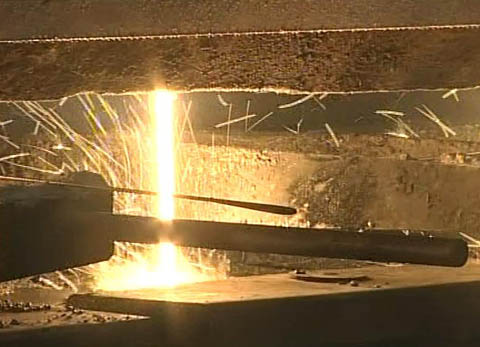 1. Was für ein Gebäude entsteht auf der Baustelle in Wohlen? 2. Wie viele Stahlelemente braucht es für diesen Bau? 3. Für was sind die eingravierten Nummern auf den Stahlelementen? 4. Wie heisst die Hebebühne, auf der die Stahlbaumonteure arbeiten? 5. Nenne einen berühmten Stahlbau. 6. Bei wie viel Grad schmilzt der Schrott und wird zu flüssigem Stahl? 7. Weshalb setzt man im Walzwerk Wasser ein? 8. Welche Nachteile birgt Bauen mit Stahl? 9. Welche Vorteile hat Bauen mit Stahl? 10. Was würdest du aus Stahl bauen? 11. Welches ist der wichtigste Rohstoff für Stahl? 12. Wie bezeichnet man in der Fachsprache die Bauarbeiter, welche die Stahlelemente auf der Baustelle verschrauben?1. Was für ein Gebäude entsteht auf der Baustelle in Wohlen? 2. Wie viele Stahlelemente braucht es für diesen Bau? 3. Für was sind die eingravierten Nummern auf den Stahlelementen? 4. Wie heisst die Hebebühne, auf der die Stahlbaumonteure arbeiten? 5. Nenne einen berühmten Stahlbau. 6. Bei wie viel Grad schmilzt der Schrott und wird zu flüssigem Stahl? 7. Weshalb setzt man im Walzwerk Wasser ein? 8. Welche Nachteile birgt Bauen mit Stahl? 9. Welche Vorteile hat Bauen mit Stahl? 10. Was würdest du aus Stahl bauen? 11. Welches ist der wichtigste Rohstoff für Stahl? 12. Wie bezeichnet man in der Fachsprache die Bauarbeiter, welche die Stahlelemente auf der Baustelle verschrauben?1. Was für ein Gebäude entsteht auf der Baustelle in Wohlen? 2. Wie viele Stahlelemente braucht es für diesen Bau? 3. Für was sind die eingravierten Nummern auf den Stahlelementen? 4. Wie heisst die Hebebühne, auf der die Stahlbaumonteure arbeiten? 5. Nenne einen berühmten Stahlbau. 6. Bei wie viel Grad schmilzt der Schrott und wird zu flüssigem Stahl? 7. Weshalb setzt man im Walzwerk Wasser ein? 8. Welche Nachteile birgt Bauen mit Stahl? 9. Welche Vorteile hat Bauen mit Stahl? 10. Was würdest du aus Stahl bauen? 11. Welches ist der wichtigste Rohstoff für Stahl? 12. Wie bezeichnet man in der Fachsprache die Bauarbeiter, welche die Stahlelemente auf der Baustelle verschrauben?1. Was für ein Gebäude entsteht auf der Baustelle in Wohlen? 2. Wie viele Stahlelemente braucht es für diesen Bau? 3. Für was sind die eingravierten Nummern auf den Stahlelementen? 4. Wie heisst die Hebebühne, auf der die Stahlbaumonteure arbeiten? 5. Nenne einen berühmten Stahlbau. 6. Bei wie viel Grad schmilzt der Schrott und wird zu flüssigem Stahl? 7. Weshalb setzt man im Walzwerk Wasser ein? 8. Welche Nachteile birgt Bauen mit Stahl? 9. Welche Vorteile hat Bauen mit Stahl? 10. Was würdest du aus Stahl bauen? 11. Welches ist der wichtigste Rohstoff für Stahl? 12. Wie bezeichnet man in der Fachsprache die Bauarbeiter, welche die Stahlelemente auf der Baustelle verschrauben?1. Was für ein Gebäude entsteht auf der Baustelle in Wohlen? 2. Wie viele Stahlelemente braucht es für diesen Bau? 3. Für was sind die eingravierten Nummern auf den Stahlelementen? 4. Wie heisst die Hebebühne, auf der die Stahlbaumonteure arbeiten? 5. Nenne einen berühmten Stahlbau. 6. Bei wie viel Grad schmilzt der Schrott und wird zu flüssigem Stahl? 7. Weshalb setzt man im Walzwerk Wasser ein? 8. Welche Nachteile birgt Bauen mit Stahl? 9. Welche Vorteile hat Bauen mit Stahl? 10. Was würdest du aus Stahl bauen? 11. Welches ist der wichtigste Rohstoff für Stahl? 12. Wie bezeichnet man in der Fachsprache die Bauarbeiter, welche die Stahlelemente auf der Baustelle verschrauben?1. Was für ein Gebäude entsteht auf der Baustelle in Wohlen? 2. Wie viele Stahlelemente braucht es für diesen Bau? 3. Für was sind die eingravierten Nummern auf den Stahlelementen? 4. Wie heisst die Hebebühne, auf der die Stahlbaumonteure arbeiten? 5. Nenne einen berühmten Stahlbau. 6. Bei wie viel Grad schmilzt der Schrott und wird zu flüssigem Stahl? 7. Weshalb setzt man im Walzwerk Wasser ein? 8. Welche Nachteile birgt Bauen mit Stahl? 9. Welche Vorteile hat Bauen mit Stahl? 10. Was würdest du aus Stahl bauen? 11. Welches ist der wichtigste Rohstoff für Stahl? 12. Wie bezeichnet man in der Fachsprache die Bauarbeiter, welche die Stahlelemente auf der Baustelle verschrauben?1. Was für ein Gebäude entsteht auf der Baustelle in Wohlen? 2. Wie viele Stahlelemente braucht es für diesen Bau? 3. Für was sind die eingravierten Nummern auf den Stahlelementen? 4. Wie heisst die Hebebühne, auf der die Stahlbaumonteure arbeiten? 5. Nenne einen berühmten Stahlbau. 6. Bei wie viel Grad schmilzt der Schrott und wird zu flüssigem Stahl? 7. Weshalb setzt man im Walzwerk Wasser ein? 8. Welche Nachteile birgt Bauen mit Stahl? 9. Welche Vorteile hat Bauen mit Stahl? 10. Was würdest du aus Stahl bauen? 11. Welches ist der wichtigste Rohstoff für Stahl? 12. Wie bezeichnet man in der Fachsprache die Bauarbeiter, welche die Stahlelemente auf der Baustelle verschrauben?1. Was für ein Gebäude entsteht auf der Baustelle in Wohlen? 2. Wie viele Stahlelemente braucht es für diesen Bau? 3. Für was sind die eingravierten Nummern auf den Stahlelementen? 4. Wie heisst die Hebebühne, auf der die Stahlbaumonteure arbeiten? 5. Nenne einen berühmten Stahlbau. 6. Bei wie viel Grad schmilzt der Schrott und wird zu flüssigem Stahl? 7. Weshalb setzt man im Walzwerk Wasser ein? 8. Welche Nachteile birgt Bauen mit Stahl? 9. Welche Vorteile hat Bauen mit Stahl? 10. Was würdest du aus Stahl bauen? 11. Welches ist der wichtigste Rohstoff für Stahl? 12. Wie bezeichnet man in der Fachsprache die Bauarbeiter, welche die Stahlelemente auf der Baustelle verschrauben?1. Was für ein Gebäude entsteht auf der Baustelle in Wohlen? 2. Wie viele Stahlelemente braucht es für diesen Bau? 3. Für was sind die eingravierten Nummern auf den Stahlelementen? 4. Wie heisst die Hebebühne, auf der die Stahlbaumonteure arbeiten? 5. Nenne einen berühmten Stahlbau. 6. Bei wie viel Grad schmilzt der Schrott und wird zu flüssigem Stahl? 7. Weshalb setzt man im Walzwerk Wasser ein? 8. Welche Nachteile birgt Bauen mit Stahl? 9. Welche Vorteile hat Bauen mit Stahl? 10. Was würdest du aus Stahl bauen? 11. Welches ist der wichtigste Rohstoff für Stahl? 12. Wie bezeichnet man in der Fachsprache die Bauarbeiter, welche die Stahlelemente auf der Baustelle verschrauben?1. Was für ein Gebäude entsteht auf der Baustelle in Wohlen? 2. Wie viele Stahlelemente braucht es für diesen Bau? 3. Für was sind die eingravierten Nummern auf den Stahlelementen? 4. Wie heisst die Hebebühne, auf der die Stahlbaumonteure arbeiten? 5. Nenne einen berühmten Stahlbau. 6. Bei wie viel Grad schmilzt der Schrott und wird zu flüssigem Stahl? 7. Weshalb setzt man im Walzwerk Wasser ein? 8. Welche Nachteile birgt Bauen mit Stahl? 9. Welche Vorteile hat Bauen mit Stahl? 10. Was würdest du aus Stahl bauen? 11. Welches ist der wichtigste Rohstoff für Stahl? 12. Wie bezeichnet man in der Fachsprache die Bauarbeiter, welche die Stahlelemente auf der Baustelle verschrauben?1. Was für ein Gebäude entsteht auf der Baustelle in Wohlen? 2. Wie viele Stahlelemente braucht es für diesen Bau? 3. Für was sind die eingravierten Nummern auf den Stahlelementen? 4. Wie heisst die Hebebühne, auf der die Stahlbaumonteure arbeiten? 5. Nenne einen berühmten Stahlbau. 6. Bei wie viel Grad schmilzt der Schrott und wird zu flüssigem Stahl? 7. Weshalb setzt man im Walzwerk Wasser ein? 8. Welche Nachteile birgt Bauen mit Stahl? 9. Welche Vorteile hat Bauen mit Stahl? 10. Was würdest du aus Stahl bauen? 11. Welches ist der wichtigste Rohstoff für Stahl? 12. Wie bezeichnet man in der Fachsprache die Bauarbeiter, welche die Stahlelemente auf der Baustelle verschrauben?1. Was für ein Gebäude entsteht auf der Baustelle in Wohlen? 2. Wie viele Stahlelemente braucht es für diesen Bau? 3. Für was sind die eingravierten Nummern auf den Stahlelementen? 4. Wie heisst die Hebebühne, auf der die Stahlbaumonteure arbeiten? 5. Nenne einen berühmten Stahlbau. 6. Bei wie viel Grad schmilzt der Schrott und wird zu flüssigem Stahl? 7. Weshalb setzt man im Walzwerk Wasser ein? 8. Welche Nachteile birgt Bauen mit Stahl? 9. Welche Vorteile hat Bauen mit Stahl? 10. Was würdest du aus Stahl bauen? 11. Welches ist der wichtigste Rohstoff für Stahl? 12. Wie bezeichnet man in der Fachsprache die Bauarbeiter, welche die Stahlelemente auf der Baustelle verschrauben?1. Was für ein Gebäude entsteht auf der Baustelle in Wohlen? 2. Wie viele Stahlelemente braucht es für diesen Bau? 3. Für was sind die eingravierten Nummern auf den Stahlelementen? 4. Wie heisst die Hebebühne, auf der die Stahlbaumonteure arbeiten? 5. Nenne einen berühmten Stahlbau. 6. Bei wie viel Grad schmilzt der Schrott und wird zu flüssigem Stahl? 7. Weshalb setzt man im Walzwerk Wasser ein? 8. Welche Nachteile birgt Bauen mit Stahl? 9. Welche Vorteile hat Bauen mit Stahl? 10. Was würdest du aus Stahl bauen? 11. Welches ist der wichtigste Rohstoff für Stahl? 12. Wie bezeichnet man in der Fachsprache die Bauarbeiter, welche die Stahlelemente auf der Baustelle verschrauben?1. Was für ein Gebäude entsteht auf der Baustelle in Wohlen? 2. Wie viele Stahlelemente braucht es für diesen Bau? 3. Für was sind die eingravierten Nummern auf den Stahlelementen? 4. Wie heisst die Hebebühne, auf der die Stahlbaumonteure arbeiten? 5. Nenne einen berühmten Stahlbau. 6. Bei wie viel Grad schmilzt der Schrott und wird zu flüssigem Stahl? 7. Weshalb setzt man im Walzwerk Wasser ein? 8. Welche Nachteile birgt Bauen mit Stahl? 9. Welche Vorteile hat Bauen mit Stahl? 10. Was würdest du aus Stahl bauen? 11. Welches ist der wichtigste Rohstoff für Stahl? 12. Wie bezeichnet man in der Fachsprache die Bauarbeiter, welche die Stahlelemente auf der Baustelle verschrauben?1. Was für ein Gebäude entsteht auf der Baustelle in Wohlen? 2. Wie viele Stahlelemente braucht es für diesen Bau? 3. Für was sind die eingravierten Nummern auf den Stahlelementen? 4. Wie heisst die Hebebühne, auf der die Stahlbaumonteure arbeiten? 5. Nenne einen berühmten Stahlbau. 6. Bei wie viel Grad schmilzt der Schrott und wird zu flüssigem Stahl? 7. Weshalb setzt man im Walzwerk Wasser ein? 8. Welche Nachteile birgt Bauen mit Stahl? 9. Welche Vorteile hat Bauen mit Stahl? 10. Was würdest du aus Stahl bauen? 11. Welches ist der wichtigste Rohstoff für Stahl? 12. Wie bezeichnet man in der Fachsprache die Bauarbeiter, welche die Stahlelemente auf der Baustelle verschrauben?1. Was für ein Gebäude entsteht auf der Baustelle in Wohlen? 2. Wie viele Stahlelemente braucht es für diesen Bau? 3. Für was sind die eingravierten Nummern auf den Stahlelementen? 4. Wie heisst die Hebebühne, auf der die Stahlbaumonteure arbeiten? 5. Nenne einen berühmten Stahlbau. 6. Bei wie viel Grad schmilzt der Schrott und wird zu flüssigem Stahl? 7. Weshalb setzt man im Walzwerk Wasser ein? 8. Welche Nachteile birgt Bauen mit Stahl? 9. Welche Vorteile hat Bauen mit Stahl? 10. Was würdest du aus Stahl bauen? 11. Welches ist der wichtigste Rohstoff für Stahl? 12. Wie bezeichnet man in der Fachsprache die Bauarbeiter, welche die Stahlelemente auf der Baustelle verschrauben?1. Was für ein Gebäude entsteht auf der Baustelle in Wohlen? 2. Wie viele Stahlelemente braucht es für diesen Bau? 3. Für was sind die eingravierten Nummern auf den Stahlelementen? 4. Wie heisst die Hebebühne, auf der die Stahlbaumonteure arbeiten? 5. Nenne einen berühmten Stahlbau. 6. Bei wie viel Grad schmilzt der Schrott und wird zu flüssigem Stahl? 7. Weshalb setzt man im Walzwerk Wasser ein? 8. Welche Nachteile birgt Bauen mit Stahl? 9. Welche Vorteile hat Bauen mit Stahl? 10. Was würdest du aus Stahl bauen? 11. Welches ist der wichtigste Rohstoff für Stahl? 12. Wie bezeichnet man in der Fachsprache die Bauarbeiter, welche die Stahlelemente auf der Baustelle verschrauben?1. Was für ein Gebäude entsteht auf der Baustelle in Wohlen? 2. Wie viele Stahlelemente braucht es für diesen Bau? 3. Für was sind die eingravierten Nummern auf den Stahlelementen? 4. Wie heisst die Hebebühne, auf der die Stahlbaumonteure arbeiten? 5. Nenne einen berühmten Stahlbau. 6. Bei wie viel Grad schmilzt der Schrott und wird zu flüssigem Stahl? 7. Weshalb setzt man im Walzwerk Wasser ein? 8. Welche Nachteile birgt Bauen mit Stahl? 9. Welche Vorteile hat Bauen mit Stahl? 10. Was würdest du aus Stahl bauen? 11. Welches ist der wichtigste Rohstoff für Stahl? 12. Wie bezeichnet man in der Fachsprache die Bauarbeiter, welche die Stahlelemente auf der Baustelle verschrauben?1. Was für ein Gebäude entsteht auf der Baustelle in Wohlen? 2. Wie viele Stahlelemente braucht es für diesen Bau? 3. Für was sind die eingravierten Nummern auf den Stahlelementen? 4. Wie heisst die Hebebühne, auf der die Stahlbaumonteure arbeiten? 5. Nenne einen berühmten Stahlbau. 6. Bei wie viel Grad schmilzt der Schrott und wird zu flüssigem Stahl? 7. Weshalb setzt man im Walzwerk Wasser ein? 8. Welche Nachteile birgt Bauen mit Stahl? 9. Welche Vorteile hat Bauen mit Stahl? 10. Was würdest du aus Stahl bauen? 11. Welches ist der wichtigste Rohstoff für Stahl? 12. Wie bezeichnet man in der Fachsprache die Bauarbeiter, welche die Stahlelemente auf der Baustelle verschrauben?1. Was für ein Gebäude entsteht auf der Baustelle in Wohlen? 2. Wie viele Stahlelemente braucht es für diesen Bau? 3. Für was sind die eingravierten Nummern auf den Stahlelementen? 4. Wie heisst die Hebebühne, auf der die Stahlbaumonteure arbeiten? 5. Nenne einen berühmten Stahlbau. 6. Bei wie viel Grad schmilzt der Schrott und wird zu flüssigem Stahl? 7. Weshalb setzt man im Walzwerk Wasser ein? 8. Welche Nachteile birgt Bauen mit Stahl? 9. Welche Vorteile hat Bauen mit Stahl? 10. Was würdest du aus Stahl bauen? 11. Welches ist der wichtigste Rohstoff für Stahl? 12. Wie bezeichnet man in der Fachsprache die Bauarbeiter, welche die Stahlelemente auf der Baustelle verschrauben?1. Was für ein Gebäude entsteht auf der Baustelle in Wohlen? 2. Wie viele Stahlelemente braucht es für diesen Bau? 3. Für was sind die eingravierten Nummern auf den Stahlelementen? 4. Wie heisst die Hebebühne, auf der die Stahlbaumonteure arbeiten? 5. Nenne einen berühmten Stahlbau. 6. Bei wie viel Grad schmilzt der Schrott und wird zu flüssigem Stahl? 7. Weshalb setzt man im Walzwerk Wasser ein? 8. Welche Nachteile birgt Bauen mit Stahl? 9. Welche Vorteile hat Bauen mit Stahl? 10. Was würdest du aus Stahl bauen? 11. Welches ist der wichtigste Rohstoff für Stahl? 12. Wie bezeichnet man in der Fachsprache die Bauarbeiter, welche die Stahlelemente auf der Baustelle verschrauben?1. Was für ein Gebäude entsteht auf der Baustelle in Wohlen? 2. Wie viele Stahlelemente braucht es für diesen Bau? 3. Für was sind die eingravierten Nummern auf den Stahlelementen? 4. Wie heisst die Hebebühne, auf der die Stahlbaumonteure arbeiten? 5. Nenne einen berühmten Stahlbau. 6. Bei wie viel Grad schmilzt der Schrott und wird zu flüssigem Stahl? 7. Weshalb setzt man im Walzwerk Wasser ein? 8. Welche Nachteile birgt Bauen mit Stahl? 9. Welche Vorteile hat Bauen mit Stahl? 10. Was würdest du aus Stahl bauen? 11. Welches ist der wichtigste Rohstoff für Stahl? 12. Wie bezeichnet man in der Fachsprache die Bauarbeiter, welche die Stahlelemente auf der Baustelle verschrauben?1. Was für ein Gebäude entsteht auf der Baustelle in Wohlen? 2. Wie viele Stahlelemente braucht es für diesen Bau? 3. Für was sind die eingravierten Nummern auf den Stahlelementen? 4. Wie heisst die Hebebühne, auf der die Stahlbaumonteure arbeiten? 5. Nenne einen berühmten Stahlbau. 6. Bei wie viel Grad schmilzt der Schrott und wird zu flüssigem Stahl? 7. Weshalb setzt man im Walzwerk Wasser ein? 8. Welche Nachteile birgt Bauen mit Stahl? 9. Welche Vorteile hat Bauen mit Stahl? 10. Was würdest du aus Stahl bauen? 11. Welches ist der wichtigste Rohstoff für Stahl? 12. Wie bezeichnet man in der Fachsprache die Bauarbeiter, welche die Stahlelemente auf der Baustelle verschrauben?1. Was für ein Gebäude entsteht auf der Baustelle in Wohlen? 2. Wie viele Stahlelemente braucht es für diesen Bau? 3. Für was sind die eingravierten Nummern auf den Stahlelementen? 4. Wie heisst die Hebebühne, auf der die Stahlbaumonteure arbeiten? 5. Nenne einen berühmten Stahlbau. 6. Bei wie viel Grad schmilzt der Schrott und wird zu flüssigem Stahl? 7. Weshalb setzt man im Walzwerk Wasser ein? 8. Welche Nachteile birgt Bauen mit Stahl? 9. Welche Vorteile hat Bauen mit Stahl? 10. Was würdest du aus Stahl bauen? 11. Welches ist der wichtigste Rohstoff für Stahl? 12. Wie bezeichnet man in der Fachsprache die Bauarbeiter, welche die Stahlelemente auf der Baustelle verschrauben?1. Was für ein Gebäude entsteht auf der Baustelle in Wohlen? 2. Wie viele Stahlelemente braucht es für diesen Bau? 3. Für was sind die eingravierten Nummern auf den Stahlelementen? 4. Wie heisst die Hebebühne, auf der die Stahlbaumonteure arbeiten? 5. Nenne einen berühmten Stahlbau. 6. Bei wie viel Grad schmilzt der Schrott und wird zu flüssigem Stahl? 7. Weshalb setzt man im Walzwerk Wasser ein? 8. Welche Nachteile birgt Bauen mit Stahl? 9. Welche Vorteile hat Bauen mit Stahl? 10. Was würdest du aus Stahl bauen? 11. Welches ist der wichtigste Rohstoff für Stahl? 12. Wie bezeichnet man in der Fachsprache die Bauarbeiter, welche die Stahlelemente auf der Baustelle verschrauben?1. Was für ein Gebäude entsteht auf der Baustelle in Wohlen? 2. Wie viele Stahlelemente braucht es für diesen Bau? 3. Für was sind die eingravierten Nummern auf den Stahlelementen? 4. Wie heisst die Hebebühne, auf der die Stahlbaumonteure arbeiten? 5. Nenne einen berühmten Stahlbau. 6. Bei wie viel Grad schmilzt der Schrott und wird zu flüssigem Stahl? 7. Weshalb setzt man im Walzwerk Wasser ein? 8. Welche Nachteile birgt Bauen mit Stahl? 9. Welche Vorteile hat Bauen mit Stahl? 10. Was würdest du aus Stahl bauen? 11. Welches ist der wichtigste Rohstoff für Stahl? 12. Wie bezeichnet man in der Fachsprache die Bauarbeiter, welche die Stahlelemente auf der Baustelle verschrauben?1. Was für ein Gebäude entsteht auf der Baustelle in Wohlen? 2. Wie viele Stahlelemente braucht es für diesen Bau? 3. Für was sind die eingravierten Nummern auf den Stahlelementen? 4. Wie heisst die Hebebühne, auf der die Stahlbaumonteure arbeiten? 5. Nenne einen berühmten Stahlbau. 6. Bei wie viel Grad schmilzt der Schrott und wird zu flüssigem Stahl? 7. Weshalb setzt man im Walzwerk Wasser ein? 8. Welche Nachteile birgt Bauen mit Stahl? 9. Welche Vorteile hat Bauen mit Stahl? 10. Was würdest du aus Stahl bauen? 11. Welches ist der wichtigste Rohstoff für Stahl? 12. Wie bezeichnet man in der Fachsprache die Bauarbeiter, welche die Stahlelemente auf der Baustelle verschrauben?1. Was für ein Gebäude entsteht auf der Baustelle in Wohlen? 2. Wie viele Stahlelemente braucht es für diesen Bau? 3. Für was sind die eingravierten Nummern auf den Stahlelementen? 4. Wie heisst die Hebebühne, auf der die Stahlbaumonteure arbeiten? 5. Nenne einen berühmten Stahlbau. 6. Bei wie viel Grad schmilzt der Schrott und wird zu flüssigem Stahl? 7. Weshalb setzt man im Walzwerk Wasser ein? 8. Welche Nachteile birgt Bauen mit Stahl? 9. Welche Vorteile hat Bauen mit Stahl? 10. Was würdest du aus Stahl bauen? 11. Welches ist der wichtigste Rohstoff für Stahl? 12. Wie bezeichnet man in der Fachsprache die Bauarbeiter, welche die Stahlelemente auf der Baustelle verschrauben?1. Was für ein Gebäude entsteht auf der Baustelle in Wohlen? 2. Wie viele Stahlelemente braucht es für diesen Bau? 3. Für was sind die eingravierten Nummern auf den Stahlelementen? 4. Wie heisst die Hebebühne, auf der die Stahlbaumonteure arbeiten? 5. Nenne einen berühmten Stahlbau. 6. Bei wie viel Grad schmilzt der Schrott und wird zu flüssigem Stahl? 7. Weshalb setzt man im Walzwerk Wasser ein? 8. Welche Nachteile birgt Bauen mit Stahl? 9. Welche Vorteile hat Bauen mit Stahl? 10. Was würdest du aus Stahl bauen? 11. Welches ist der wichtigste Rohstoff für Stahl? 12. Wie bezeichnet man in der Fachsprache die Bauarbeiter, welche die Stahlelemente auf der Baustelle verschrauben?1. Was für ein Gebäude entsteht auf der Baustelle in Wohlen? 2. Wie viele Stahlelemente braucht es für diesen Bau? 3. Für was sind die eingravierten Nummern auf den Stahlelementen? 4. Wie heisst die Hebebühne, auf der die Stahlbaumonteure arbeiten? 5. Nenne einen berühmten Stahlbau. 6. Bei wie viel Grad schmilzt der Schrott und wird zu flüssigem Stahl? 7. Weshalb setzt man im Walzwerk Wasser ein? 8. Welche Nachteile birgt Bauen mit Stahl? 9. Welche Vorteile hat Bauen mit Stahl? 10. Was würdest du aus Stahl bauen? 11. Welches ist der wichtigste Rohstoff für Stahl? 12. Wie bezeichnet man in der Fachsprache die Bauarbeiter, welche die Stahlelemente auf der Baustelle verschrauben?1. Was für ein Gebäude entsteht auf der Baustelle in Wohlen? 2. Wie viele Stahlelemente braucht es für diesen Bau? 3. Für was sind die eingravierten Nummern auf den Stahlelementen? 4. Wie heisst die Hebebühne, auf der die Stahlbaumonteure arbeiten? 5. Nenne einen berühmten Stahlbau. 6. Bei wie viel Grad schmilzt der Schrott und wird zu flüssigem Stahl? 7. Weshalb setzt man im Walzwerk Wasser ein? 8. Welche Nachteile birgt Bauen mit Stahl? 9. Welche Vorteile hat Bauen mit Stahl? 10. Was würdest du aus Stahl bauen? 11. Welches ist der wichtigste Rohstoff für Stahl? 12. Wie bezeichnet man in der Fachsprache die Bauarbeiter, welche die Stahlelemente auf der Baustelle verschrauben?1. Was für ein Gebäude entsteht auf der Baustelle in Wohlen? 2. Wie viele Stahlelemente braucht es für diesen Bau? 3. Für was sind die eingravierten Nummern auf den Stahlelementen? 4. Wie heisst die Hebebühne, auf der die Stahlbaumonteure arbeiten? 5. Nenne einen berühmten Stahlbau. 6. Bei wie viel Grad schmilzt der Schrott und wird zu flüssigem Stahl? 7. Weshalb setzt man im Walzwerk Wasser ein? 8. Welche Nachteile birgt Bauen mit Stahl? 9. Welche Vorteile hat Bauen mit Stahl? 10. Was würdest du aus Stahl bauen? 11. Welches ist der wichtigste Rohstoff für Stahl? 12. Wie bezeichnet man in der Fachsprache die Bauarbeiter, welche die Stahlelemente auf der Baustelle verschrauben?1. Was für ein Gebäude entsteht auf der Baustelle in Wohlen? 2. Wie viele Stahlelemente braucht es für diesen Bau? 3. Für was sind die eingravierten Nummern auf den Stahlelementen? 4. Wie heisst die Hebebühne, auf der die Stahlbaumonteure arbeiten? 5. Nenne einen berühmten Stahlbau. 6. Bei wie viel Grad schmilzt der Schrott und wird zu flüssigem Stahl? 7. Weshalb setzt man im Walzwerk Wasser ein? 8. Welche Nachteile birgt Bauen mit Stahl? 9. Welche Vorteile hat Bauen mit Stahl? 10. Was würdest du aus Stahl bauen? 11. Welches ist der wichtigste Rohstoff für Stahl? 12. Wie bezeichnet man in der Fachsprache die Bauarbeiter, welche die Stahlelemente auf der Baustelle verschrauben?1. Was für ein Gebäude entsteht auf der Baustelle in Wohlen? 2. Wie viele Stahlelemente braucht es für diesen Bau? 3. Für was sind die eingravierten Nummern auf den Stahlelementen? 4. Wie heisst die Hebebühne, auf der die Stahlbaumonteure arbeiten? 5. Nenne einen berühmten Stahlbau. 6. Bei wie viel Grad schmilzt der Schrott und wird zu flüssigem Stahl? 7. Weshalb setzt man im Walzwerk Wasser ein? 8. Welche Nachteile birgt Bauen mit Stahl? 9. Welche Vorteile hat Bauen mit Stahl? 10. Was würdest du aus Stahl bauen? 11. Welches ist der wichtigste Rohstoff für Stahl? 12. Wie bezeichnet man in der Fachsprache die Bauarbeiter, welche die Stahlelemente auf der Baustelle verschrauben?1. Was für ein Gebäude entsteht auf der Baustelle in Wohlen? 2. Wie viele Stahlelemente braucht es für diesen Bau? 3. Für was sind die eingravierten Nummern auf den Stahlelementen? 4. Wie heisst die Hebebühne, auf der die Stahlbaumonteure arbeiten? 5. Nenne einen berühmten Stahlbau. 6. Bei wie viel Grad schmilzt der Schrott und wird zu flüssigem Stahl? 7. Weshalb setzt man im Walzwerk Wasser ein? 8. Welche Nachteile birgt Bauen mit Stahl? 9. Welche Vorteile hat Bauen mit Stahl? 10. Was würdest du aus Stahl bauen? 11. Welches ist der wichtigste Rohstoff für Stahl? 12. Wie bezeichnet man in der Fachsprache die Bauarbeiter, welche die Stahlelemente auf der Baustelle verschrauben?1. Was für ein Gebäude entsteht auf der Baustelle in Wohlen? 2. Wie viele Stahlelemente braucht es für diesen Bau? 3. Für was sind die eingravierten Nummern auf den Stahlelementen? 4. Wie heisst die Hebebühne, auf der die Stahlbaumonteure arbeiten? 5. Nenne einen berühmten Stahlbau. 6. Bei wie viel Grad schmilzt der Schrott und wird zu flüssigem Stahl? 7. Weshalb setzt man im Walzwerk Wasser ein? 8. Welche Nachteile birgt Bauen mit Stahl? 9. Welche Vorteile hat Bauen mit Stahl? 10. Was würdest du aus Stahl bauen? 11. Welches ist der wichtigste Rohstoff für Stahl? 12. Wie bezeichnet man in der Fachsprache die Bauarbeiter, welche die Stahlelemente auf der Baustelle verschrauben?1. Was für ein Gebäude entsteht auf der Baustelle in Wohlen? 2. Wie viele Stahlelemente braucht es für diesen Bau? 3. Für was sind die eingravierten Nummern auf den Stahlelementen? 4. Wie heisst die Hebebühne, auf der die Stahlbaumonteure arbeiten? 5. Nenne einen berühmten Stahlbau. 6. Bei wie viel Grad schmilzt der Schrott und wird zu flüssigem Stahl? 7. Weshalb setzt man im Walzwerk Wasser ein? 8. Welche Nachteile birgt Bauen mit Stahl? 9. Welche Vorteile hat Bauen mit Stahl? 10. Was würdest du aus Stahl bauen? 11. Welches ist der wichtigste Rohstoff für Stahl? 12. Wie bezeichnet man in der Fachsprache die Bauarbeiter, welche die Stahlelemente auf der Baustelle verschrauben?1. Was für ein Gebäude entsteht auf der Baustelle in Wohlen? 2. Wie viele Stahlelemente braucht es für diesen Bau? 3. Für was sind die eingravierten Nummern auf den Stahlelementen? 4. Wie heisst die Hebebühne, auf der die Stahlbaumonteure arbeiten? 5. Nenne einen berühmten Stahlbau. 6. Bei wie viel Grad schmilzt der Schrott und wird zu flüssigem Stahl? 7. Weshalb setzt man im Walzwerk Wasser ein? 8. Welche Nachteile birgt Bauen mit Stahl? 9. Welche Vorteile hat Bauen mit Stahl? 10. Was würdest du aus Stahl bauen? 11. Welches ist der wichtigste Rohstoff für Stahl? 12. Wie bezeichnet man in der Fachsprache die Bauarbeiter, welche die Stahlelemente auf der Baustelle verschrauben?1. Was für ein Gebäude entsteht auf der Baustelle in Wohlen? 2. Wie viele Stahlelemente braucht es für diesen Bau? 3. Für was sind die eingravierten Nummern auf den Stahlelementen? 4. Wie heisst die Hebebühne, auf der die Stahlbaumonteure arbeiten? 5. Nenne einen berühmten Stahlbau. 6. Bei wie viel Grad schmilzt der Schrott und wird zu flüssigem Stahl? 7. Weshalb setzt man im Walzwerk Wasser ein? 8. Welche Nachteile birgt Bauen mit Stahl? 9. Welche Vorteile hat Bauen mit Stahl? 10. Was würdest du aus Stahl bauen? 11. Welches ist der wichtigste Rohstoff für Stahl? 12. Wie bezeichnet man in der Fachsprache die Bauarbeiter, welche die Stahlelemente auf der Baustelle verschrauben?1. Was für ein Gebäude entsteht auf der Baustelle in Wohlen? 2. Wie viele Stahlelemente braucht es für diesen Bau? 3. Für was sind die eingravierten Nummern auf den Stahlelementen? 4. Wie heisst die Hebebühne, auf der die Stahlbaumonteure arbeiten? 5. Nenne einen berühmten Stahlbau. 6. Bei wie viel Grad schmilzt der Schrott und wird zu flüssigem Stahl? 7. Weshalb setzt man im Walzwerk Wasser ein? 8. Welche Nachteile birgt Bauen mit Stahl? 9. Welche Vorteile hat Bauen mit Stahl? 10. Was würdest du aus Stahl bauen? 11. Welches ist der wichtigste Rohstoff für Stahl? 12. Wie bezeichnet man in der Fachsprache die Bauarbeiter, welche die Stahlelemente auf der Baustelle verschrauben?1. Was für ein Gebäude entsteht auf der Baustelle in Wohlen? 2. Wie viele Stahlelemente braucht es für diesen Bau? 3. Für was sind die eingravierten Nummern auf den Stahlelementen? 4. Wie heisst die Hebebühne, auf der die Stahlbaumonteure arbeiten? 5. Nenne einen berühmten Stahlbau. 6. Bei wie viel Grad schmilzt der Schrott und wird zu flüssigem Stahl? 7. Weshalb setzt man im Walzwerk Wasser ein? 8. Welche Nachteile birgt Bauen mit Stahl? 9. Welche Vorteile hat Bauen mit Stahl? 10. Was würdest du aus Stahl bauen? 11. Welches ist der wichtigste Rohstoff für Stahl? 12. Wie bezeichnet man in der Fachsprache die Bauarbeiter, welche die Stahlelemente auf der Baustelle verschrauben?1. Was für ein Gebäude entsteht auf der Baustelle in Wohlen? 2. Wie viele Stahlelemente braucht es für diesen Bau? 3. Für was sind die eingravierten Nummern auf den Stahlelementen? 4. Wie heisst die Hebebühne, auf der die Stahlbaumonteure arbeiten? 5. Nenne einen berühmten Stahlbau. 6. Bei wie viel Grad schmilzt der Schrott und wird zu flüssigem Stahl? 7. Weshalb setzt man im Walzwerk Wasser ein? 8. Welche Nachteile birgt Bauen mit Stahl? 9. Welche Vorteile hat Bauen mit Stahl? 10. Was würdest du aus Stahl bauen? 11. Welches ist der wichtigste Rohstoff für Stahl? 12. Wie bezeichnet man in der Fachsprache die Bauarbeiter, welche die Stahlelemente auf der Baustelle verschrauben?1. Was für ein Gebäude entsteht auf der Baustelle in Wohlen? 2. Wie viele Stahlelemente braucht es für diesen Bau? 3. Für was sind die eingravierten Nummern auf den Stahlelementen? 4. Wie heisst die Hebebühne, auf der die Stahlbaumonteure arbeiten? 5. Nenne einen berühmten Stahlbau. 6. Bei wie viel Grad schmilzt der Schrott und wird zu flüssigem Stahl? 7. Weshalb setzt man im Walzwerk Wasser ein? 8. Welche Nachteile birgt Bauen mit Stahl? 9. Welche Vorteile hat Bauen mit Stahl? 10. Was würdest du aus Stahl bauen? 11. Welches ist der wichtigste Rohstoff für Stahl? 12. Wie bezeichnet man in der Fachsprache die Bauarbeiter, welche die Stahlelemente auf der Baustelle verschrauben?1. Was für ein Gebäude entsteht auf der Baustelle in Wohlen? 2. Wie viele Stahlelemente braucht es für diesen Bau? 3. Für was sind die eingravierten Nummern auf den Stahlelementen? 4. Wie heisst die Hebebühne, auf der die Stahlbaumonteure arbeiten? 5. Nenne einen berühmten Stahlbau. 6. Bei wie viel Grad schmilzt der Schrott und wird zu flüssigem Stahl? 7. Weshalb setzt man im Walzwerk Wasser ein? 8. Welche Nachteile birgt Bauen mit Stahl? 9. Welche Vorteile hat Bauen mit Stahl? 10. Was würdest du aus Stahl bauen? 11. Welches ist der wichtigste Rohstoff für Stahl? 12. Wie bezeichnet man in der Fachsprache die Bauarbeiter, welche die Stahlelemente auf der Baustelle verschrauben?1. Was für ein Gebäude entsteht auf der Baustelle in Wohlen? 2. Wie viele Stahlelemente braucht es für diesen Bau? 3. Für was sind die eingravierten Nummern auf den Stahlelementen? 4. Wie heisst die Hebebühne, auf der die Stahlbaumonteure arbeiten? 5. Nenne einen berühmten Stahlbau. 6. Bei wie viel Grad schmilzt der Schrott und wird zu flüssigem Stahl? 7. Weshalb setzt man im Walzwerk Wasser ein? 8. Welche Nachteile birgt Bauen mit Stahl? 9. Welche Vorteile hat Bauen mit Stahl? 10. Was würdest du aus Stahl bauen? 11. Welches ist der wichtigste Rohstoff für Stahl? 12. Wie bezeichnet man in der Fachsprache die Bauarbeiter, welche die Stahlelemente auf der Baustelle verschrauben?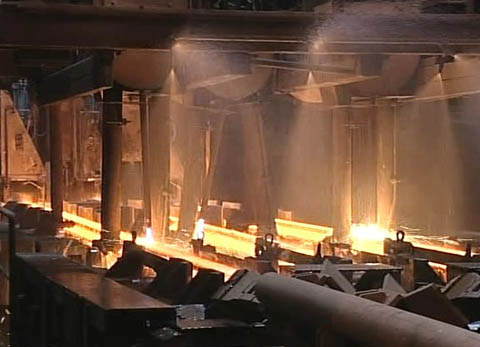 1. Was für ein Gebäude entsteht auf der Baustelle in Wohlen? 2. Wie viele Stahlelemente braucht es für diesen Bau? 3. Für was sind die eingravierten Nummern auf den Stahlelementen? 4. Wie heisst die Hebebühne, auf der die Stahlbaumonteure arbeiten? 5. Nenne einen berühmten Stahlbau. 6. Bei wie viel Grad schmilzt der Schrott und wird zu flüssigem Stahl? 7. Weshalb setzt man im Walzwerk Wasser ein? 8. Welche Nachteile birgt Bauen mit Stahl? 9. Welche Vorteile hat Bauen mit Stahl? 10. Was würdest du aus Stahl bauen? 11. Welches ist der wichtigste Rohstoff für Stahl? 12. Wie bezeichnet man in der Fachsprache die Bauarbeiter, welche die Stahlelemente auf der Baustelle verschrauben?1. Was für ein Gebäude entsteht auf der Baustelle in Wohlen? 2. Wie viele Stahlelemente braucht es für diesen Bau? 3. Für was sind die eingravierten Nummern auf den Stahlelementen? 4. Wie heisst die Hebebühne, auf der die Stahlbaumonteure arbeiten? 5. Nenne einen berühmten Stahlbau. 6. Bei wie viel Grad schmilzt der Schrott und wird zu flüssigem Stahl? 7. Weshalb setzt man im Walzwerk Wasser ein? 8. Welche Nachteile birgt Bauen mit Stahl? 9. Welche Vorteile hat Bauen mit Stahl? 10. Was würdest du aus Stahl bauen? 11. Welches ist der wichtigste Rohstoff für Stahl? 12. Wie bezeichnet man in der Fachsprache die Bauarbeiter, welche die Stahlelemente auf der Baustelle verschrauben?1. Was für ein Gebäude entsteht auf der Baustelle in Wohlen? 2. Wie viele Stahlelemente braucht es für diesen Bau? 3. Für was sind die eingravierten Nummern auf den Stahlelementen? 4. Wie heisst die Hebebühne, auf der die Stahlbaumonteure arbeiten? 5. Nenne einen berühmten Stahlbau. 6. Bei wie viel Grad schmilzt der Schrott und wird zu flüssigem Stahl? 7. Weshalb setzt man im Walzwerk Wasser ein? 8. Welche Nachteile birgt Bauen mit Stahl? 9. Welche Vorteile hat Bauen mit Stahl? 10. Was würdest du aus Stahl bauen? 11. Welches ist der wichtigste Rohstoff für Stahl? 12. Wie bezeichnet man in der Fachsprache die Bauarbeiter, welche die Stahlelemente auf der Baustelle verschrauben?1. Was für ein Gebäude entsteht auf der Baustelle in Wohlen? 2. Wie viele Stahlelemente braucht es für diesen Bau? 3. Für was sind die eingravierten Nummern auf den Stahlelementen? 4. Wie heisst die Hebebühne, auf der die Stahlbaumonteure arbeiten? 5. Nenne einen berühmten Stahlbau. 6. Bei wie viel Grad schmilzt der Schrott und wird zu flüssigem Stahl? 7. Weshalb setzt man im Walzwerk Wasser ein? 8. Welche Nachteile birgt Bauen mit Stahl? 9. Welche Vorteile hat Bauen mit Stahl? 10. Was würdest du aus Stahl bauen? 11. Welches ist der wichtigste Rohstoff für Stahl? 12. Wie bezeichnet man in der Fachsprache die Bauarbeiter, welche die Stahlelemente auf der Baustelle verschrauben?1. Was für ein Gebäude entsteht auf der Baustelle in Wohlen? 2. Wie viele Stahlelemente braucht es für diesen Bau? 3. Für was sind die eingravierten Nummern auf den Stahlelementen? 4. Wie heisst die Hebebühne, auf der die Stahlbaumonteure arbeiten? 5. Nenne einen berühmten Stahlbau. 6. Bei wie viel Grad schmilzt der Schrott und wird zu flüssigem Stahl? 7. Weshalb setzt man im Walzwerk Wasser ein? 8. Welche Nachteile birgt Bauen mit Stahl? 9. Welche Vorteile hat Bauen mit Stahl? 10. Was würdest du aus Stahl bauen? 11. Welches ist der wichtigste Rohstoff für Stahl? 12. Wie bezeichnet man in der Fachsprache die Bauarbeiter, welche die Stahlelemente auf der Baustelle verschrauben?1. Was für ein Gebäude entsteht auf der Baustelle in Wohlen? 2. Wie viele Stahlelemente braucht es für diesen Bau? 3. Für was sind die eingravierten Nummern auf den Stahlelementen? 4. Wie heisst die Hebebühne, auf der die Stahlbaumonteure arbeiten? 5. Nenne einen berühmten Stahlbau. 6. Bei wie viel Grad schmilzt der Schrott und wird zu flüssigem Stahl? 7. Weshalb setzt man im Walzwerk Wasser ein? 8. Welche Nachteile birgt Bauen mit Stahl? 9. Welche Vorteile hat Bauen mit Stahl? 10. Was würdest du aus Stahl bauen? 11. Welches ist der wichtigste Rohstoff für Stahl? 12. Wie bezeichnet man in der Fachsprache die Bauarbeiter, welche die Stahlelemente auf der Baustelle verschrauben?1. Was für ein Gebäude entsteht auf der Baustelle in Wohlen? 2. Wie viele Stahlelemente braucht es für diesen Bau? 3. Für was sind die eingravierten Nummern auf den Stahlelementen? 4. Wie heisst die Hebebühne, auf der die Stahlbaumonteure arbeiten? 5. Nenne einen berühmten Stahlbau. 6. Bei wie viel Grad schmilzt der Schrott und wird zu flüssigem Stahl? 7. Weshalb setzt man im Walzwerk Wasser ein? 8. Welche Nachteile birgt Bauen mit Stahl? 9. Welche Vorteile hat Bauen mit Stahl? 10. Was würdest du aus Stahl bauen? 11. Welches ist der wichtigste Rohstoff für Stahl? 12. Wie bezeichnet man in der Fachsprache die Bauarbeiter, welche die Stahlelemente auf der Baustelle verschrauben?1. Was für ein Gebäude entsteht auf der Baustelle in Wohlen? 2. Wie viele Stahlelemente braucht es für diesen Bau? 3. Für was sind die eingravierten Nummern auf den Stahlelementen? 4. Wie heisst die Hebebühne, auf der die Stahlbaumonteure arbeiten? 5. Nenne einen berühmten Stahlbau. 6. Bei wie viel Grad schmilzt der Schrott und wird zu flüssigem Stahl? 7. Weshalb setzt man im Walzwerk Wasser ein? 8. Welche Nachteile birgt Bauen mit Stahl? 9. Welche Vorteile hat Bauen mit Stahl? 10. Was würdest du aus Stahl bauen? 11. Welches ist der wichtigste Rohstoff für Stahl? 12. Wie bezeichnet man in der Fachsprache die Bauarbeiter, welche die Stahlelemente auf der Baustelle verschrauben?1. Was für ein Gebäude entsteht auf der Baustelle in Wohlen? 2. Wie viele Stahlelemente braucht es für diesen Bau? 3. Für was sind die eingravierten Nummern auf den Stahlelementen? 4. Wie heisst die Hebebühne, auf der die Stahlbaumonteure arbeiten? 5. Nenne einen berühmten Stahlbau. 6. Bei wie viel Grad schmilzt der Schrott und wird zu flüssigem Stahl? 7. Weshalb setzt man im Walzwerk Wasser ein? 8. Welche Nachteile birgt Bauen mit Stahl? 9. Welche Vorteile hat Bauen mit Stahl? 10. Was würdest du aus Stahl bauen? 11. Welches ist der wichtigste Rohstoff für Stahl? 12. Wie bezeichnet man in der Fachsprache die Bauarbeiter, welche die Stahlelemente auf der Baustelle verschrauben?1. Was für ein Gebäude entsteht auf der Baustelle in Wohlen? 2. Wie viele Stahlelemente braucht es für diesen Bau? 3. Für was sind die eingravierten Nummern auf den Stahlelementen? 4. Wie heisst die Hebebühne, auf der die Stahlbaumonteure arbeiten? 5. Nenne einen berühmten Stahlbau. 6. Bei wie viel Grad schmilzt der Schrott und wird zu flüssigem Stahl? 7. Weshalb setzt man im Walzwerk Wasser ein? 8. Welche Nachteile birgt Bauen mit Stahl? 9. Welche Vorteile hat Bauen mit Stahl? 10. Was würdest du aus Stahl bauen? 11. Welches ist der wichtigste Rohstoff für Stahl? 12. Wie bezeichnet man in der Fachsprache die Bauarbeiter, welche die Stahlelemente auf der Baustelle verschrauben?1. Was für ein Gebäude entsteht auf der Baustelle in Wohlen? 2. Wie viele Stahlelemente braucht es für diesen Bau? 3. Für was sind die eingravierten Nummern auf den Stahlelementen? 4. Wie heisst die Hebebühne, auf der die Stahlbaumonteure arbeiten? 5. Nenne einen berühmten Stahlbau. 6. Bei wie viel Grad schmilzt der Schrott und wird zu flüssigem Stahl? 7. Weshalb setzt man im Walzwerk Wasser ein? 8. Welche Nachteile birgt Bauen mit Stahl? 9. Welche Vorteile hat Bauen mit Stahl? 10. Was würdest du aus Stahl bauen? 11. Welches ist der wichtigste Rohstoff für Stahl? 12. Wie bezeichnet man in der Fachsprache die Bauarbeiter, welche die Stahlelemente auf der Baustelle verschrauben?1. Was für ein Gebäude entsteht auf der Baustelle in Wohlen? 2. Wie viele Stahlelemente braucht es für diesen Bau? 3. Für was sind die eingravierten Nummern auf den Stahlelementen? 4. Wie heisst die Hebebühne, auf der die Stahlbaumonteure arbeiten? 5. Nenne einen berühmten Stahlbau. 6. Bei wie viel Grad schmilzt der Schrott und wird zu flüssigem Stahl? 7. Weshalb setzt man im Walzwerk Wasser ein? 8. Welche Nachteile birgt Bauen mit Stahl? 9. Welche Vorteile hat Bauen mit Stahl? 10. Was würdest du aus Stahl bauen? 11. Welches ist der wichtigste Rohstoff für Stahl? 12. Wie bezeichnet man in der Fachsprache die Bauarbeiter, welche die Stahlelemente auf der Baustelle verschrauben?1. Was für ein Gebäude entsteht auf der Baustelle in Wohlen? 2. Wie viele Stahlelemente braucht es für diesen Bau? 3. Für was sind die eingravierten Nummern auf den Stahlelementen? 4. Wie heisst die Hebebühne, auf der die Stahlbaumonteure arbeiten? 5. Nenne einen berühmten Stahlbau. 6. Bei wie viel Grad schmilzt der Schrott und wird zu flüssigem Stahl? 7. Weshalb setzt man im Walzwerk Wasser ein? 8. Welche Nachteile birgt Bauen mit Stahl? 9. Welche Vorteile hat Bauen mit Stahl? 10. Was würdest du aus Stahl bauen? 11. Welches ist der wichtigste Rohstoff für Stahl? 12. Wie bezeichnet man in der Fachsprache die Bauarbeiter, welche die Stahlelemente auf der Baustelle verschrauben?1. Was für ein Gebäude entsteht auf der Baustelle in Wohlen? 2. Wie viele Stahlelemente braucht es für diesen Bau? 3. Für was sind die eingravierten Nummern auf den Stahlelementen? 4. Wie heisst die Hebebühne, auf der die Stahlbaumonteure arbeiten? 5. Nenne einen berühmten Stahlbau. 6. Bei wie viel Grad schmilzt der Schrott und wird zu flüssigem Stahl? 7. Weshalb setzt man im Walzwerk Wasser ein? 8. Welche Nachteile birgt Bauen mit Stahl? 9. Welche Vorteile hat Bauen mit Stahl? 10. Was würdest du aus Stahl bauen? 11. Welches ist der wichtigste Rohstoff für Stahl? 12. Wie bezeichnet man in der Fachsprache die Bauarbeiter, welche die Stahlelemente auf der Baustelle verschrauben?1. Was für ein Gebäude entsteht auf der Baustelle in Wohlen? 2. Wie viele Stahlelemente braucht es für diesen Bau? 3. Für was sind die eingravierten Nummern auf den Stahlelementen? 4. Wie heisst die Hebebühne, auf der die Stahlbaumonteure arbeiten? 5. Nenne einen berühmten Stahlbau. 6. Bei wie viel Grad schmilzt der Schrott und wird zu flüssigem Stahl? 7. Weshalb setzt man im Walzwerk Wasser ein? 8. Welche Nachteile birgt Bauen mit Stahl? 9. Welche Vorteile hat Bauen mit Stahl? 10. Was würdest du aus Stahl bauen? 11. Welches ist der wichtigste Rohstoff für Stahl? 12. Wie bezeichnet man in der Fachsprache die Bauarbeiter, welche die Stahlelemente auf der Baustelle verschrauben?1. Was für ein Gebäude entsteht auf der Baustelle in Wohlen? 2. Wie viele Stahlelemente braucht es für diesen Bau? 3. Für was sind die eingravierten Nummern auf den Stahlelementen? 4. Wie heisst die Hebebühne, auf der die Stahlbaumonteure arbeiten? 5. Nenne einen berühmten Stahlbau. 6. Bei wie viel Grad schmilzt der Schrott und wird zu flüssigem Stahl? 7. Weshalb setzt man im Walzwerk Wasser ein? 8. Welche Nachteile birgt Bauen mit Stahl? 9. Welche Vorteile hat Bauen mit Stahl? 10. Was würdest du aus Stahl bauen? 11. Welches ist der wichtigste Rohstoff für Stahl? 12. Wie bezeichnet man in der Fachsprache die Bauarbeiter, welche die Stahlelemente auf der Baustelle verschrauben?1. Was für ein Gebäude entsteht auf der Baustelle in Wohlen? 2. Wie viele Stahlelemente braucht es für diesen Bau? 3. Für was sind die eingravierten Nummern auf den Stahlelementen? 4. Wie heisst die Hebebühne, auf der die Stahlbaumonteure arbeiten? 5. Nenne einen berühmten Stahlbau. 6. Bei wie viel Grad schmilzt der Schrott und wird zu flüssigem Stahl? 7. Weshalb setzt man im Walzwerk Wasser ein? 8. Welche Nachteile birgt Bauen mit Stahl? 9. Welche Vorteile hat Bauen mit Stahl? 10. Was würdest du aus Stahl bauen? 11. Welches ist der wichtigste Rohstoff für Stahl? 12. Wie bezeichnet man in der Fachsprache die Bauarbeiter, welche die Stahlelemente auf der Baustelle verschrauben?1. Was für ein Gebäude entsteht auf der Baustelle in Wohlen? 2. Wie viele Stahlelemente braucht es für diesen Bau? 3. Für was sind die eingravierten Nummern auf den Stahlelementen? 4. Wie heisst die Hebebühne, auf der die Stahlbaumonteure arbeiten? 5. Nenne einen berühmten Stahlbau. 6. Bei wie viel Grad schmilzt der Schrott und wird zu flüssigem Stahl? 7. Weshalb setzt man im Walzwerk Wasser ein? 8. Welche Nachteile birgt Bauen mit Stahl? 9. Welche Vorteile hat Bauen mit Stahl? 10. Was würdest du aus Stahl bauen? 11. Welches ist der wichtigste Rohstoff für Stahl? 12. Wie bezeichnet man in der Fachsprache die Bauarbeiter, welche die Stahlelemente auf der Baustelle verschrauben?1. Was für ein Gebäude entsteht auf der Baustelle in Wohlen? 2. Wie viele Stahlelemente braucht es für diesen Bau? 3. Für was sind die eingravierten Nummern auf den Stahlelementen? 4. Wie heisst die Hebebühne, auf der die Stahlbaumonteure arbeiten? 5. Nenne einen berühmten Stahlbau. 6. Bei wie viel Grad schmilzt der Schrott und wird zu flüssigem Stahl? 7. Weshalb setzt man im Walzwerk Wasser ein? 8. Welche Nachteile birgt Bauen mit Stahl? 9. Welche Vorteile hat Bauen mit Stahl? 10. Was würdest du aus Stahl bauen? 11. Welches ist der wichtigste Rohstoff für Stahl? 12. Wie bezeichnet man in der Fachsprache die Bauarbeiter, welche die Stahlelemente auf der Baustelle verschrauben?1. Was für ein Gebäude entsteht auf der Baustelle in Wohlen? 2. Wie viele Stahlelemente braucht es für diesen Bau? 3. Für was sind die eingravierten Nummern auf den Stahlelementen? 4. Wie heisst die Hebebühne, auf der die Stahlbaumonteure arbeiten? 5. Nenne einen berühmten Stahlbau. 6. Bei wie viel Grad schmilzt der Schrott und wird zu flüssigem Stahl? 7. Weshalb setzt man im Walzwerk Wasser ein? 8. Welche Nachteile birgt Bauen mit Stahl? 9. Welche Vorteile hat Bauen mit Stahl? 10. Was würdest du aus Stahl bauen? 11. Welches ist der wichtigste Rohstoff für Stahl? 12. Wie bezeichnet man in der Fachsprache die Bauarbeiter, welche die Stahlelemente auf der Baustelle verschrauben?1. Was für ein Gebäude entsteht auf der Baustelle in Wohlen? 2. Wie viele Stahlelemente braucht es für diesen Bau? 3. Für was sind die eingravierten Nummern auf den Stahlelementen? 4. Wie heisst die Hebebühne, auf der die Stahlbaumonteure arbeiten? 5. Nenne einen berühmten Stahlbau. 6. Bei wie viel Grad schmilzt der Schrott und wird zu flüssigem Stahl? 7. Weshalb setzt man im Walzwerk Wasser ein? 8. Welche Nachteile birgt Bauen mit Stahl? 9. Welche Vorteile hat Bauen mit Stahl? 10. Was würdest du aus Stahl bauen? 11. Welches ist der wichtigste Rohstoff für Stahl? 12. Wie bezeichnet man in der Fachsprache die Bauarbeiter, welche die Stahlelemente auf der Baustelle verschrauben?1. Was für ein Gebäude entsteht auf der Baustelle in Wohlen? 2. Wie viele Stahlelemente braucht es für diesen Bau? 3. Für was sind die eingravierten Nummern auf den Stahlelementen? 4. Wie heisst die Hebebühne, auf der die Stahlbaumonteure arbeiten? 5. Nenne einen berühmten Stahlbau. 6. Bei wie viel Grad schmilzt der Schrott und wird zu flüssigem Stahl? 7. Weshalb setzt man im Walzwerk Wasser ein? 8. Welche Nachteile birgt Bauen mit Stahl? 9. Welche Vorteile hat Bauen mit Stahl? 10. Was würdest du aus Stahl bauen? 11. Welches ist der wichtigste Rohstoff für Stahl? 12. Wie bezeichnet man in der Fachsprache die Bauarbeiter, welche die Stahlelemente auf der Baustelle verschrauben?1. Was für ein Gebäude entsteht auf der Baustelle in Wohlen? 2. Wie viele Stahlelemente braucht es für diesen Bau? 3. Für was sind die eingravierten Nummern auf den Stahlelementen? 4. Wie heisst die Hebebühne, auf der die Stahlbaumonteure arbeiten? 5. Nenne einen berühmten Stahlbau. 6. Bei wie viel Grad schmilzt der Schrott und wird zu flüssigem Stahl? 7. Weshalb setzt man im Walzwerk Wasser ein? 8. Welche Nachteile birgt Bauen mit Stahl? 9. Welche Vorteile hat Bauen mit Stahl? 10. Was würdest du aus Stahl bauen? 11. Welches ist der wichtigste Rohstoff für Stahl? 12. Wie bezeichnet man in der Fachsprache die Bauarbeiter, welche die Stahlelemente auf der Baustelle verschrauben?1. Was für ein Gebäude entsteht auf der Baustelle in Wohlen? 2. Wie viele Stahlelemente braucht es für diesen Bau? 3. Für was sind die eingravierten Nummern auf den Stahlelementen? 4. Wie heisst die Hebebühne, auf der die Stahlbaumonteure arbeiten? 5. Nenne einen berühmten Stahlbau. 6. Bei wie viel Grad schmilzt der Schrott und wird zu flüssigem Stahl? 7. Weshalb setzt man im Walzwerk Wasser ein? 8. Welche Nachteile birgt Bauen mit Stahl? 9. Welche Vorteile hat Bauen mit Stahl? 10. Was würdest du aus Stahl bauen? 11. Welches ist der wichtigste Rohstoff für Stahl? 12. Wie bezeichnet man in der Fachsprache die Bauarbeiter, welche die Stahlelemente auf der Baustelle verschrauben?1. Was für ein Gebäude entsteht auf der Baustelle in Wohlen? 2. Wie viele Stahlelemente braucht es für diesen Bau? 3. Für was sind die eingravierten Nummern auf den Stahlelementen? 4. Wie heisst die Hebebühne, auf der die Stahlbaumonteure arbeiten? 5. Nenne einen berühmten Stahlbau. 6. Bei wie viel Grad schmilzt der Schrott und wird zu flüssigem Stahl? 7. Weshalb setzt man im Walzwerk Wasser ein? 8. Welche Nachteile birgt Bauen mit Stahl? 9. Welche Vorteile hat Bauen mit Stahl? 10. Was würdest du aus Stahl bauen? 11. Welches ist der wichtigste Rohstoff für Stahl? 12. Wie bezeichnet man in der Fachsprache die Bauarbeiter, welche die Stahlelemente auf der Baustelle verschrauben?1. Was für ein Gebäude entsteht auf der Baustelle in Wohlen? 2. Wie viele Stahlelemente braucht es für diesen Bau? 3. Für was sind die eingravierten Nummern auf den Stahlelementen? 4. Wie heisst die Hebebühne, auf der die Stahlbaumonteure arbeiten? 5. Nenne einen berühmten Stahlbau. 6. Bei wie viel Grad schmilzt der Schrott und wird zu flüssigem Stahl? 7. Weshalb setzt man im Walzwerk Wasser ein? 8. Welche Nachteile birgt Bauen mit Stahl? 9. Welche Vorteile hat Bauen mit Stahl? 10. Was würdest du aus Stahl bauen? 11. Welches ist der wichtigste Rohstoff für Stahl? 12. Wie bezeichnet man in der Fachsprache die Bauarbeiter, welche die Stahlelemente auf der Baustelle verschrauben?1. Was für ein Gebäude entsteht auf der Baustelle in Wohlen? 2. Wie viele Stahlelemente braucht es für diesen Bau? 3. Für was sind die eingravierten Nummern auf den Stahlelementen? 4. Wie heisst die Hebebühne, auf der die Stahlbaumonteure arbeiten? 5. Nenne einen berühmten Stahlbau. 6. Bei wie viel Grad schmilzt der Schrott und wird zu flüssigem Stahl? 7. Weshalb setzt man im Walzwerk Wasser ein? 8. Welche Nachteile birgt Bauen mit Stahl? 9. Welche Vorteile hat Bauen mit Stahl? 10. Was würdest du aus Stahl bauen? 11. Welches ist der wichtigste Rohstoff für Stahl? 12. Wie bezeichnet man in der Fachsprache die Bauarbeiter, welche die Stahlelemente auf der Baustelle verschrauben?1. Was für ein Gebäude entsteht auf der Baustelle in Wohlen? 2. Wie viele Stahlelemente braucht es für diesen Bau? 3. Für was sind die eingravierten Nummern auf den Stahlelementen? 4. Wie heisst die Hebebühne, auf der die Stahlbaumonteure arbeiten? 5. Nenne einen berühmten Stahlbau. 6. Bei wie viel Grad schmilzt der Schrott und wird zu flüssigem Stahl? 7. Weshalb setzt man im Walzwerk Wasser ein? 8. Welche Nachteile birgt Bauen mit Stahl? 9. Welche Vorteile hat Bauen mit Stahl? 10. Was würdest du aus Stahl bauen? 11. Welches ist der wichtigste Rohstoff für Stahl? 12. Wie bezeichnet man in der Fachsprache die Bauarbeiter, welche die Stahlelemente auf der Baustelle verschrauben?1. Was für ein Gebäude entsteht auf der Baustelle in Wohlen? 2. Wie viele Stahlelemente braucht es für diesen Bau? 3. Für was sind die eingravierten Nummern auf den Stahlelementen? 4. Wie heisst die Hebebühne, auf der die Stahlbaumonteure arbeiten? 5. Nenne einen berühmten Stahlbau. 6. Bei wie viel Grad schmilzt der Schrott und wird zu flüssigem Stahl? 7. Weshalb setzt man im Walzwerk Wasser ein? 8. Welche Nachteile birgt Bauen mit Stahl? 9. Welche Vorteile hat Bauen mit Stahl? 10. Was würdest du aus Stahl bauen? 11. Welches ist der wichtigste Rohstoff für Stahl? 12. Wie bezeichnet man in der Fachsprache die Bauarbeiter, welche die Stahlelemente auf der Baustelle verschrauben?1. Was für ein Gebäude entsteht auf der Baustelle in Wohlen? 2. Wie viele Stahlelemente braucht es für diesen Bau? 3. Für was sind die eingravierten Nummern auf den Stahlelementen? 4. Wie heisst die Hebebühne, auf der die Stahlbaumonteure arbeiten? 5. Nenne einen berühmten Stahlbau. 6. Bei wie viel Grad schmilzt der Schrott und wird zu flüssigem Stahl? 7. Weshalb setzt man im Walzwerk Wasser ein? 8. Welche Nachteile birgt Bauen mit Stahl? 9. Welche Vorteile hat Bauen mit Stahl? 10. Was würdest du aus Stahl bauen? 11. Welches ist der wichtigste Rohstoff für Stahl? 12. Wie bezeichnet man in der Fachsprache die Bauarbeiter, welche die Stahlelemente auf der Baustelle verschrauben?1. Was für ein Gebäude entsteht auf der Baustelle in Wohlen? 2. Wie viele Stahlelemente braucht es für diesen Bau? 3. Für was sind die eingravierten Nummern auf den Stahlelementen? 4. Wie heisst die Hebebühne, auf der die Stahlbaumonteure arbeiten? 5. Nenne einen berühmten Stahlbau. 6. Bei wie viel Grad schmilzt der Schrott und wird zu flüssigem Stahl? 7. Weshalb setzt man im Walzwerk Wasser ein? 8. Welche Nachteile birgt Bauen mit Stahl? 9. Welche Vorteile hat Bauen mit Stahl? 10. Was würdest du aus Stahl bauen? 11. Welches ist der wichtigste Rohstoff für Stahl? 12. Wie bezeichnet man in der Fachsprache die Bauarbeiter, welche die Stahlelemente auf der Baustelle verschrauben?1. Was für ein Gebäude entsteht auf der Baustelle in Wohlen? 2. Wie viele Stahlelemente braucht es für diesen Bau? 3. Für was sind die eingravierten Nummern auf den Stahlelementen? 4. Wie heisst die Hebebühne, auf der die Stahlbaumonteure arbeiten? 5. Nenne einen berühmten Stahlbau. 6. Bei wie viel Grad schmilzt der Schrott und wird zu flüssigem Stahl? 7. Weshalb setzt man im Walzwerk Wasser ein? 8. Welche Nachteile birgt Bauen mit Stahl? 9. Welche Vorteile hat Bauen mit Stahl? 10. Was würdest du aus Stahl bauen? 11. Welches ist der wichtigste Rohstoff für Stahl? 12. Wie bezeichnet man in der Fachsprache die Bauarbeiter, welche die Stahlelemente auf der Baustelle verschrauben?1. Was für ein Gebäude entsteht auf der Baustelle in Wohlen? 2. Wie viele Stahlelemente braucht es für diesen Bau? 3. Für was sind die eingravierten Nummern auf den Stahlelementen? 4. Wie heisst die Hebebühne, auf der die Stahlbaumonteure arbeiten? 5. Nenne einen berühmten Stahlbau. 6. Bei wie viel Grad schmilzt der Schrott und wird zu flüssigem Stahl? 7. Weshalb setzt man im Walzwerk Wasser ein? 8. Welche Nachteile birgt Bauen mit Stahl? 9. Welche Vorteile hat Bauen mit Stahl? 10. Was würdest du aus Stahl bauen? 11. Welches ist der wichtigste Rohstoff für Stahl? 12. Wie bezeichnet man in der Fachsprache die Bauarbeiter, welche die Stahlelemente auf der Baustelle verschrauben?1. Was für ein Gebäude entsteht auf der Baustelle in Wohlen? 2. Wie viele Stahlelemente braucht es für diesen Bau? 3. Für was sind die eingravierten Nummern auf den Stahlelementen? 4. Wie heisst die Hebebühne, auf der die Stahlbaumonteure arbeiten? 5. Nenne einen berühmten Stahlbau. 6. Bei wie viel Grad schmilzt der Schrott und wird zu flüssigem Stahl? 7. Weshalb setzt man im Walzwerk Wasser ein? 8. Welche Nachteile birgt Bauen mit Stahl? 9. Welche Vorteile hat Bauen mit Stahl? 10. Was würdest du aus Stahl bauen? 11. Welches ist der wichtigste Rohstoff für Stahl? 12. Wie bezeichnet man in der Fachsprache die Bauarbeiter, welche die Stahlelemente auf der Baustelle verschrauben?1. Was für ein Gebäude entsteht auf der Baustelle in Wohlen? 2. Wie viele Stahlelemente braucht es für diesen Bau? 3. Für was sind die eingravierten Nummern auf den Stahlelementen? 4. Wie heisst die Hebebühne, auf der die Stahlbaumonteure arbeiten? 5. Nenne einen berühmten Stahlbau. 6. Bei wie viel Grad schmilzt der Schrott und wird zu flüssigem Stahl? 7. Weshalb setzt man im Walzwerk Wasser ein? 8. Welche Nachteile birgt Bauen mit Stahl? 9. Welche Vorteile hat Bauen mit Stahl? 10. Was würdest du aus Stahl bauen? 11. Welches ist der wichtigste Rohstoff für Stahl? 12. Wie bezeichnet man in der Fachsprache die Bauarbeiter, welche die Stahlelemente auf der Baustelle verschrauben?1. Was für ein Gebäude entsteht auf der Baustelle in Wohlen? 2. Wie viele Stahlelemente braucht es für diesen Bau? 3. Für was sind die eingravierten Nummern auf den Stahlelementen? 4. Wie heisst die Hebebühne, auf der die Stahlbaumonteure arbeiten? 5. Nenne einen berühmten Stahlbau. 6. Bei wie viel Grad schmilzt der Schrott und wird zu flüssigem Stahl? 7. Weshalb setzt man im Walzwerk Wasser ein? 8. Welche Nachteile birgt Bauen mit Stahl? 9. Welche Vorteile hat Bauen mit Stahl? 10. Was würdest du aus Stahl bauen? 11. Welches ist der wichtigste Rohstoff für Stahl? 12. Wie bezeichnet man in der Fachsprache die Bauarbeiter, welche die Stahlelemente auf der Baustelle verschrauben?1. Was für ein Gebäude entsteht auf der Baustelle in Wohlen? 2. Wie viele Stahlelemente braucht es für diesen Bau? 3. Für was sind die eingravierten Nummern auf den Stahlelementen? 4. Wie heisst die Hebebühne, auf der die Stahlbaumonteure arbeiten? 5. Nenne einen berühmten Stahlbau. 6. Bei wie viel Grad schmilzt der Schrott und wird zu flüssigem Stahl? 7. Weshalb setzt man im Walzwerk Wasser ein? 8. Welche Nachteile birgt Bauen mit Stahl? 9. Welche Vorteile hat Bauen mit Stahl? 10. Was würdest du aus Stahl bauen? 11. Welches ist der wichtigste Rohstoff für Stahl? 12. Wie bezeichnet man in der Fachsprache die Bauarbeiter, welche die Stahlelemente auf der Baustelle verschrauben?1. Was für ein Gebäude entsteht auf der Baustelle in Wohlen? 2. Wie viele Stahlelemente braucht es für diesen Bau? 3. Für was sind die eingravierten Nummern auf den Stahlelementen? 4. Wie heisst die Hebebühne, auf der die Stahlbaumonteure arbeiten? 5. Nenne einen berühmten Stahlbau. 6. Bei wie viel Grad schmilzt der Schrott und wird zu flüssigem Stahl? 7. Weshalb setzt man im Walzwerk Wasser ein? 8. Welche Nachteile birgt Bauen mit Stahl? 9. Welche Vorteile hat Bauen mit Stahl? 10. Was würdest du aus Stahl bauen? 11. Welches ist der wichtigste Rohstoff für Stahl? 12. Wie bezeichnet man in der Fachsprache die Bauarbeiter, welche die Stahlelemente auf der Baustelle verschrauben?1. Was für ein Gebäude entsteht auf der Baustelle in Wohlen? 2. Wie viele Stahlelemente braucht es für diesen Bau? 3. Für was sind die eingravierten Nummern auf den Stahlelementen? 4. Wie heisst die Hebebühne, auf der die Stahlbaumonteure arbeiten? 5. Nenne einen berühmten Stahlbau. 6. Bei wie viel Grad schmilzt der Schrott und wird zu flüssigem Stahl? 7. Weshalb setzt man im Walzwerk Wasser ein? 8. Welche Nachteile birgt Bauen mit Stahl? 9. Welche Vorteile hat Bauen mit Stahl? 10. Was würdest du aus Stahl bauen? 11. Welches ist der wichtigste Rohstoff für Stahl? 12. Wie bezeichnet man in der Fachsprache die Bauarbeiter, welche die Stahlelemente auf der Baustelle verschrauben?1. Was für ein Gebäude entsteht auf der Baustelle in Wohlen? 2. Wie viele Stahlelemente braucht es für diesen Bau? 3. Für was sind die eingravierten Nummern auf den Stahlelementen? 4. Wie heisst die Hebebühne, auf der die Stahlbaumonteure arbeiten? 5. Nenne einen berühmten Stahlbau. 6. Bei wie viel Grad schmilzt der Schrott und wird zu flüssigem Stahl? 7. Weshalb setzt man im Walzwerk Wasser ein? 8. Welche Nachteile birgt Bauen mit Stahl? 9. Welche Vorteile hat Bauen mit Stahl? 10. Was würdest du aus Stahl bauen? 11. Welches ist der wichtigste Rohstoff für Stahl? 12. Wie bezeichnet man in der Fachsprache die Bauarbeiter, welche die Stahlelemente auf der Baustelle verschrauben?1. Was für ein Gebäude entsteht auf der Baustelle in Wohlen? 2. Wie viele Stahlelemente braucht es für diesen Bau? 3. Für was sind die eingravierten Nummern auf den Stahlelementen? 4. Wie heisst die Hebebühne, auf der die Stahlbaumonteure arbeiten? 5. Nenne einen berühmten Stahlbau. 6. Bei wie viel Grad schmilzt der Schrott und wird zu flüssigem Stahl? 7. Weshalb setzt man im Walzwerk Wasser ein? 8. Welche Nachteile birgt Bauen mit Stahl? 9. Welche Vorteile hat Bauen mit Stahl? 10. Was würdest du aus Stahl bauen? 11. Welches ist der wichtigste Rohstoff für Stahl? 12. Wie bezeichnet man in der Fachsprache die Bauarbeiter, welche die Stahlelemente auf der Baustelle verschrauben?1. Was für ein Gebäude entsteht auf der Baustelle in Wohlen? 2. Wie viele Stahlelemente braucht es für diesen Bau? 3. Für was sind die eingravierten Nummern auf den Stahlelementen? 4. Wie heisst die Hebebühne, auf der die Stahlbaumonteure arbeiten? 5. Nenne einen berühmten Stahlbau. 6. Bei wie viel Grad schmilzt der Schrott und wird zu flüssigem Stahl? 7. Weshalb setzt man im Walzwerk Wasser ein? 8. Welche Nachteile birgt Bauen mit Stahl? 9. Welche Vorteile hat Bauen mit Stahl? 10. Was würdest du aus Stahl bauen? 11. Welches ist der wichtigste Rohstoff für Stahl? 12. Wie bezeichnet man in der Fachsprache die Bauarbeiter, welche die Stahlelemente auf der Baustelle verschrauben?1. Was für ein Gebäude entsteht auf der Baustelle in Wohlen? 2. Wie viele Stahlelemente braucht es für diesen Bau? 3. Für was sind die eingravierten Nummern auf den Stahlelementen? 4. Wie heisst die Hebebühne, auf der die Stahlbaumonteure arbeiten? 5. Nenne einen berühmten Stahlbau. 6. Bei wie viel Grad schmilzt der Schrott und wird zu flüssigem Stahl? 7. Weshalb setzt man im Walzwerk Wasser ein? 8. Welche Nachteile birgt Bauen mit Stahl? 9. Welche Vorteile hat Bauen mit Stahl? 10. Was würdest du aus Stahl bauen? 11. Welches ist der wichtigste Rohstoff für Stahl? 12. Wie bezeichnet man in der Fachsprache die Bauarbeiter, welche die Stahlelemente auf der Baustelle verschrauben?1. Was für ein Gebäude entsteht auf der Baustelle in Wohlen? 2. Wie viele Stahlelemente braucht es für diesen Bau? 3. Für was sind die eingravierten Nummern auf den Stahlelementen? 4. Wie heisst die Hebebühne, auf der die Stahlbaumonteure arbeiten? 5. Nenne einen berühmten Stahlbau. 6. Bei wie viel Grad schmilzt der Schrott und wird zu flüssigem Stahl? 7. Weshalb setzt man im Walzwerk Wasser ein? 8. Welche Nachteile birgt Bauen mit Stahl? 9. Welche Vorteile hat Bauen mit Stahl? 10. Was würdest du aus Stahl bauen? 11. Welches ist der wichtigste Rohstoff für Stahl? 12. Wie bezeichnet man in der Fachsprache die Bauarbeiter, welche die Stahlelemente auf der Baustelle verschrauben?1. Was für ein Gebäude entsteht auf der Baustelle in Wohlen? 2. Wie viele Stahlelemente braucht es für diesen Bau? 3. Für was sind die eingravierten Nummern auf den Stahlelementen? 4. Wie heisst die Hebebühne, auf der die Stahlbaumonteure arbeiten? 5. Nenne einen berühmten Stahlbau. 6. Bei wie viel Grad schmilzt der Schrott und wird zu flüssigem Stahl? 7. Weshalb setzt man im Walzwerk Wasser ein? 8. Welche Nachteile birgt Bauen mit Stahl? 9. Welche Vorteile hat Bauen mit Stahl? 10. Was würdest du aus Stahl bauen? 11. Welches ist der wichtigste Rohstoff für Stahl? 12. Wie bezeichnet man in der Fachsprache die Bauarbeiter, welche die Stahlelemente auf der Baustelle verschrauben?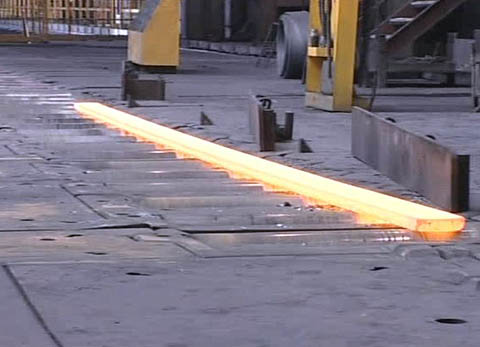 1. Was für ein Gebäude entsteht auf der Baustelle in Wohlen? 2. Wie viele Stahlelemente braucht es für diesen Bau? 3. Für was sind die eingravierten Nummern auf den Stahlelementen? 4. Wie heisst die Hebebühne, auf der die Stahlbaumonteure arbeiten? 5. Nenne einen berühmten Stahlbau. 6. Bei wie viel Grad schmilzt der Schrott und wird zu flüssigem Stahl? 7. Weshalb setzt man im Walzwerk Wasser ein? 8. Welche Nachteile birgt Bauen mit Stahl? 9. Welche Vorteile hat Bauen mit Stahl? 10. Was würdest du aus Stahl bauen? 11. Welches ist der wichtigste Rohstoff für Stahl? 12. Wie bezeichnet man in der Fachsprache die Bauarbeiter, welche die Stahlelemente auf der Baustelle verschrauben?1. Was für ein Gebäude entsteht auf der Baustelle in Wohlen? 2. Wie viele Stahlelemente braucht es für diesen Bau? 3. Für was sind die eingravierten Nummern auf den Stahlelementen? 4. Wie heisst die Hebebühne, auf der die Stahlbaumonteure arbeiten? 5. Nenne einen berühmten Stahlbau. 6. Bei wie viel Grad schmilzt der Schrott und wird zu flüssigem Stahl? 7. Weshalb setzt man im Walzwerk Wasser ein? 8. Welche Nachteile birgt Bauen mit Stahl? 9. Welche Vorteile hat Bauen mit Stahl? 10. Was würdest du aus Stahl bauen? 11. Welches ist der wichtigste Rohstoff für Stahl? 12. Wie bezeichnet man in der Fachsprache die Bauarbeiter, welche die Stahlelemente auf der Baustelle verschrauben?1. Was für ein Gebäude entsteht auf der Baustelle in Wohlen? 2. Wie viele Stahlelemente braucht es für diesen Bau? 3. Für was sind die eingravierten Nummern auf den Stahlelementen? 4. Wie heisst die Hebebühne, auf der die Stahlbaumonteure arbeiten? 5. Nenne einen berühmten Stahlbau. 6. Bei wie viel Grad schmilzt der Schrott und wird zu flüssigem Stahl? 7. Weshalb setzt man im Walzwerk Wasser ein? 8. Welche Nachteile birgt Bauen mit Stahl? 9. Welche Vorteile hat Bauen mit Stahl? 10. Was würdest du aus Stahl bauen? 11. Welches ist der wichtigste Rohstoff für Stahl? 12. Wie bezeichnet man in der Fachsprache die Bauarbeiter, welche die Stahlelemente auf der Baustelle verschrauben?1. Was für ein Gebäude entsteht auf der Baustelle in Wohlen? 2. Wie viele Stahlelemente braucht es für diesen Bau? 3. Für was sind die eingravierten Nummern auf den Stahlelementen? 4. Wie heisst die Hebebühne, auf der die Stahlbaumonteure arbeiten? 5. Nenne einen berühmten Stahlbau. 6. Bei wie viel Grad schmilzt der Schrott und wird zu flüssigem Stahl? 7. Weshalb setzt man im Walzwerk Wasser ein? 8. Welche Nachteile birgt Bauen mit Stahl? 9. Welche Vorteile hat Bauen mit Stahl? 10. Was würdest du aus Stahl bauen? 11. Welches ist der wichtigste Rohstoff für Stahl? 12. Wie bezeichnet man in der Fachsprache die Bauarbeiter, welche die Stahlelemente auf der Baustelle verschrauben?1. Was für ein Gebäude entsteht auf der Baustelle in Wohlen? 2. Wie viele Stahlelemente braucht es für diesen Bau? 3. Für was sind die eingravierten Nummern auf den Stahlelementen? 4. Wie heisst die Hebebühne, auf der die Stahlbaumonteure arbeiten? 5. Nenne einen berühmten Stahlbau. 6. Bei wie viel Grad schmilzt der Schrott und wird zu flüssigem Stahl? 7. Weshalb setzt man im Walzwerk Wasser ein? 8. Welche Nachteile birgt Bauen mit Stahl? 9. Welche Vorteile hat Bauen mit Stahl? 10. Was würdest du aus Stahl bauen? 11. Welches ist der wichtigste Rohstoff für Stahl? 12. Wie bezeichnet man in der Fachsprache die Bauarbeiter, welche die Stahlelemente auf der Baustelle verschrauben?1. Was für ein Gebäude entsteht auf der Baustelle in Wohlen? 2. Wie viele Stahlelemente braucht es für diesen Bau? 3. Für was sind die eingravierten Nummern auf den Stahlelementen? 4. Wie heisst die Hebebühne, auf der die Stahlbaumonteure arbeiten? 5. Nenne einen berühmten Stahlbau. 6. Bei wie viel Grad schmilzt der Schrott und wird zu flüssigem Stahl? 7. Weshalb setzt man im Walzwerk Wasser ein? 8. Welche Nachteile birgt Bauen mit Stahl? 9. Welche Vorteile hat Bauen mit Stahl? 10. Was würdest du aus Stahl bauen? 11. Welches ist der wichtigste Rohstoff für Stahl? 12. Wie bezeichnet man in der Fachsprache die Bauarbeiter, welche die Stahlelemente auf der Baustelle verschrauben?1. Was für ein Gebäude entsteht auf der Baustelle in Wohlen? 2. Wie viele Stahlelemente braucht es für diesen Bau? 3. Für was sind die eingravierten Nummern auf den Stahlelementen? 4. Wie heisst die Hebebühne, auf der die Stahlbaumonteure arbeiten? 5. Nenne einen berühmten Stahlbau. 6. Bei wie viel Grad schmilzt der Schrott und wird zu flüssigem Stahl? 7. Weshalb setzt man im Walzwerk Wasser ein? 8. Welche Nachteile birgt Bauen mit Stahl? 9. Welche Vorteile hat Bauen mit Stahl? 10. Was würdest du aus Stahl bauen? 11. Welches ist der wichtigste Rohstoff für Stahl? 12. Wie bezeichnet man in der Fachsprache die Bauarbeiter, welche die Stahlelemente auf der Baustelle verschrauben?1. Was für ein Gebäude entsteht auf der Baustelle in Wohlen? 2. Wie viele Stahlelemente braucht es für diesen Bau? 3. Für was sind die eingravierten Nummern auf den Stahlelementen? 4. Wie heisst die Hebebühne, auf der die Stahlbaumonteure arbeiten? 5. Nenne einen berühmten Stahlbau. 6. Bei wie viel Grad schmilzt der Schrott und wird zu flüssigem Stahl? 7. Weshalb setzt man im Walzwerk Wasser ein? 8. Welche Nachteile birgt Bauen mit Stahl? 9. Welche Vorteile hat Bauen mit Stahl? 10. Was würdest du aus Stahl bauen? 11. Welches ist der wichtigste Rohstoff für Stahl? 12. Wie bezeichnet man in der Fachsprache die Bauarbeiter, welche die Stahlelemente auf der Baustelle verschrauben?1. Was für ein Gebäude entsteht auf der Baustelle in Wohlen? 2. Wie viele Stahlelemente braucht es für diesen Bau? 3. Für was sind die eingravierten Nummern auf den Stahlelementen? 4. Wie heisst die Hebebühne, auf der die Stahlbaumonteure arbeiten? 5. Nenne einen berühmten Stahlbau. 6. Bei wie viel Grad schmilzt der Schrott und wird zu flüssigem Stahl? 7. Weshalb setzt man im Walzwerk Wasser ein? 8. Welche Nachteile birgt Bauen mit Stahl? 9. Welche Vorteile hat Bauen mit Stahl? 10. Was würdest du aus Stahl bauen? 11. Welches ist der wichtigste Rohstoff für Stahl? 12. Wie bezeichnet man in der Fachsprache die Bauarbeiter, welche die Stahlelemente auf der Baustelle verschrauben?1. Was für ein Gebäude entsteht auf der Baustelle in Wohlen? 2. Wie viele Stahlelemente braucht es für diesen Bau? 3. Für was sind die eingravierten Nummern auf den Stahlelementen? 4. Wie heisst die Hebebühne, auf der die Stahlbaumonteure arbeiten? 5. Nenne einen berühmten Stahlbau. 6. Bei wie viel Grad schmilzt der Schrott und wird zu flüssigem Stahl? 7. Weshalb setzt man im Walzwerk Wasser ein? 8. Welche Nachteile birgt Bauen mit Stahl? 9. Welche Vorteile hat Bauen mit Stahl? 10. Was würdest du aus Stahl bauen? 11. Welches ist der wichtigste Rohstoff für Stahl? 12. Wie bezeichnet man in der Fachsprache die Bauarbeiter, welche die Stahlelemente auf der Baustelle verschrauben?1. Was für ein Gebäude entsteht auf der Baustelle in Wohlen? 2. Wie viele Stahlelemente braucht es für diesen Bau? 3. Für was sind die eingravierten Nummern auf den Stahlelementen? 4. Wie heisst die Hebebühne, auf der die Stahlbaumonteure arbeiten? 5. Nenne einen berühmten Stahlbau. 6. Bei wie viel Grad schmilzt der Schrott und wird zu flüssigem Stahl? 7. Weshalb setzt man im Walzwerk Wasser ein? 8. Welche Nachteile birgt Bauen mit Stahl? 9. Welche Vorteile hat Bauen mit Stahl? 10. Was würdest du aus Stahl bauen? 11. Welches ist der wichtigste Rohstoff für Stahl? 12. Wie bezeichnet man in der Fachsprache die Bauarbeiter, welche die Stahlelemente auf der Baustelle verschrauben?1. Was für ein Gebäude entsteht auf der Baustelle in Wohlen? 2. Wie viele Stahlelemente braucht es für diesen Bau? 3. Für was sind die eingravierten Nummern auf den Stahlelementen? 4. Wie heisst die Hebebühne, auf der die Stahlbaumonteure arbeiten? 5. Nenne einen berühmten Stahlbau. 6. Bei wie viel Grad schmilzt der Schrott und wird zu flüssigem Stahl? 7. Weshalb setzt man im Walzwerk Wasser ein? 8. Welche Nachteile birgt Bauen mit Stahl? 9. Welche Vorteile hat Bauen mit Stahl? 10. Was würdest du aus Stahl bauen? 11. Welches ist der wichtigste Rohstoff für Stahl? 12. Wie bezeichnet man in der Fachsprache die Bauarbeiter, welche die Stahlelemente auf der Baustelle verschrauben?1. Was für ein Gebäude entsteht auf der Baustelle in Wohlen? 2. Wie viele Stahlelemente braucht es für diesen Bau? 3. Für was sind die eingravierten Nummern auf den Stahlelementen? 4. Wie heisst die Hebebühne, auf der die Stahlbaumonteure arbeiten? 5. Nenne einen berühmten Stahlbau. 6. Bei wie viel Grad schmilzt der Schrott und wird zu flüssigem Stahl? 7. Weshalb setzt man im Walzwerk Wasser ein? 8. Welche Nachteile birgt Bauen mit Stahl? 9. Welche Vorteile hat Bauen mit Stahl? 10. Was würdest du aus Stahl bauen? 11. Welches ist der wichtigste Rohstoff für Stahl? 12. Wie bezeichnet man in der Fachsprache die Bauarbeiter, welche die Stahlelemente auf der Baustelle verschrauben?1. Was für ein Gebäude entsteht auf der Baustelle in Wohlen? 2. Wie viele Stahlelemente braucht es für diesen Bau? 3. Für was sind die eingravierten Nummern auf den Stahlelementen? 4. Wie heisst die Hebebühne, auf der die Stahlbaumonteure arbeiten? 5. Nenne einen berühmten Stahlbau. 6. Bei wie viel Grad schmilzt der Schrott und wird zu flüssigem Stahl? 7. Weshalb setzt man im Walzwerk Wasser ein? 8. Welche Nachteile birgt Bauen mit Stahl? 9. Welche Vorteile hat Bauen mit Stahl? 10. Was würdest du aus Stahl bauen? 11. Welches ist der wichtigste Rohstoff für Stahl? 12. Wie bezeichnet man in der Fachsprache die Bauarbeiter, welche die Stahlelemente auf der Baustelle verschrauben?1. Was für ein Gebäude entsteht auf der Baustelle in Wohlen? 2. Wie viele Stahlelemente braucht es für diesen Bau? 3. Für was sind die eingravierten Nummern auf den Stahlelementen? 4. Wie heisst die Hebebühne, auf der die Stahlbaumonteure arbeiten? 5. Nenne einen berühmten Stahlbau. 6. Bei wie viel Grad schmilzt der Schrott und wird zu flüssigem Stahl? 7. Weshalb setzt man im Walzwerk Wasser ein? 8. Welche Nachteile birgt Bauen mit Stahl? 9. Welche Vorteile hat Bauen mit Stahl? 10. Was würdest du aus Stahl bauen? 11. Welches ist der wichtigste Rohstoff für Stahl? 12. Wie bezeichnet man in der Fachsprache die Bauarbeiter, welche die Stahlelemente auf der Baustelle verschrauben?1. Was für ein Gebäude entsteht auf der Baustelle in Wohlen? 2. Wie viele Stahlelemente braucht es für diesen Bau? 3. Für was sind die eingravierten Nummern auf den Stahlelementen? 4. Wie heisst die Hebebühne, auf der die Stahlbaumonteure arbeiten? 5. Nenne einen berühmten Stahlbau. 6. Bei wie viel Grad schmilzt der Schrott und wird zu flüssigem Stahl? 7. Weshalb setzt man im Walzwerk Wasser ein? 8. Welche Nachteile birgt Bauen mit Stahl? 9. Welche Vorteile hat Bauen mit Stahl? 10. Was würdest du aus Stahl bauen? 11. Welches ist der wichtigste Rohstoff für Stahl? 12. Wie bezeichnet man in der Fachsprache die Bauarbeiter, welche die Stahlelemente auf der Baustelle verschrauben?1. Was für ein Gebäude entsteht auf der Baustelle in Wohlen? 2. Wie viele Stahlelemente braucht es für diesen Bau? 3. Für was sind die eingravierten Nummern auf den Stahlelementen? 4. Wie heisst die Hebebühne, auf der die Stahlbaumonteure arbeiten? 5. Nenne einen berühmten Stahlbau. 6. Bei wie viel Grad schmilzt der Schrott und wird zu flüssigem Stahl? 7. Weshalb setzt man im Walzwerk Wasser ein? 8. Welche Nachteile birgt Bauen mit Stahl? 9. Welche Vorteile hat Bauen mit Stahl? 10. Was würdest du aus Stahl bauen? 11. Welches ist der wichtigste Rohstoff für Stahl? 12. Wie bezeichnet man in der Fachsprache die Bauarbeiter, welche die Stahlelemente auf der Baustelle verschrauben?1. Was für ein Gebäude entsteht auf der Baustelle in Wohlen? 2. Wie viele Stahlelemente braucht es für diesen Bau? 3. Für was sind die eingravierten Nummern auf den Stahlelementen? 4. Wie heisst die Hebebühne, auf der die Stahlbaumonteure arbeiten? 5. Nenne einen berühmten Stahlbau. 6. Bei wie viel Grad schmilzt der Schrott und wird zu flüssigem Stahl? 7. Weshalb setzt man im Walzwerk Wasser ein? 8. Welche Nachteile birgt Bauen mit Stahl? 9. Welche Vorteile hat Bauen mit Stahl? 10. Was würdest du aus Stahl bauen? 11. Welches ist der wichtigste Rohstoff für Stahl? 12. Wie bezeichnet man in der Fachsprache die Bauarbeiter, welche die Stahlelemente auf der Baustelle verschrauben?1. Was für ein Gebäude entsteht auf der Baustelle in Wohlen? 2. Wie viele Stahlelemente braucht es für diesen Bau? 3. Für was sind die eingravierten Nummern auf den Stahlelementen? 4. Wie heisst die Hebebühne, auf der die Stahlbaumonteure arbeiten? 5. Nenne einen berühmten Stahlbau. 6. Bei wie viel Grad schmilzt der Schrott und wird zu flüssigem Stahl? 7. Weshalb setzt man im Walzwerk Wasser ein? 8. Welche Nachteile birgt Bauen mit Stahl? 9. Welche Vorteile hat Bauen mit Stahl? 10. Was würdest du aus Stahl bauen? 11. Welches ist der wichtigste Rohstoff für Stahl? 12. Wie bezeichnet man in der Fachsprache die Bauarbeiter, welche die Stahlelemente auf der Baustelle verschrauben?1. Was für ein Gebäude entsteht auf der Baustelle in Wohlen? 2. Wie viele Stahlelemente braucht es für diesen Bau? 3. Für was sind die eingravierten Nummern auf den Stahlelementen? 4. Wie heisst die Hebebühne, auf der die Stahlbaumonteure arbeiten? 5. Nenne einen berühmten Stahlbau. 6. Bei wie viel Grad schmilzt der Schrott und wird zu flüssigem Stahl? 7. Weshalb setzt man im Walzwerk Wasser ein? 8. Welche Nachteile birgt Bauen mit Stahl? 9. Welche Vorteile hat Bauen mit Stahl? 10. Was würdest du aus Stahl bauen? 11. Welches ist der wichtigste Rohstoff für Stahl? 12. Wie bezeichnet man in der Fachsprache die Bauarbeiter, welche die Stahlelemente auf der Baustelle verschrauben?1. Was für ein Gebäude entsteht auf der Baustelle in Wohlen? 2. Wie viele Stahlelemente braucht es für diesen Bau? 3. Für was sind die eingravierten Nummern auf den Stahlelementen? 4. Wie heisst die Hebebühne, auf der die Stahlbaumonteure arbeiten? 5. Nenne einen berühmten Stahlbau. 6. Bei wie viel Grad schmilzt der Schrott und wird zu flüssigem Stahl? 7. Weshalb setzt man im Walzwerk Wasser ein? 8. Welche Nachteile birgt Bauen mit Stahl? 9. Welche Vorteile hat Bauen mit Stahl? 10. Was würdest du aus Stahl bauen? 11. Welches ist der wichtigste Rohstoff für Stahl? 12. Wie bezeichnet man in der Fachsprache die Bauarbeiter, welche die Stahlelemente auf der Baustelle verschrauben?1. Was für ein Gebäude entsteht auf der Baustelle in Wohlen? 2. Wie viele Stahlelemente braucht es für diesen Bau? 3. Für was sind die eingravierten Nummern auf den Stahlelementen? 4. Wie heisst die Hebebühne, auf der die Stahlbaumonteure arbeiten? 5. Nenne einen berühmten Stahlbau. 6. Bei wie viel Grad schmilzt der Schrott und wird zu flüssigem Stahl? 7. Weshalb setzt man im Walzwerk Wasser ein? 8. Welche Nachteile birgt Bauen mit Stahl? 9. Welche Vorteile hat Bauen mit Stahl? 10. Was würdest du aus Stahl bauen? 11. Welches ist der wichtigste Rohstoff für Stahl? 12. Wie bezeichnet man in der Fachsprache die Bauarbeiter, welche die Stahlelemente auf der Baustelle verschrauben?1. Was für ein Gebäude entsteht auf der Baustelle in Wohlen? 2. Wie viele Stahlelemente braucht es für diesen Bau? 3. Für was sind die eingravierten Nummern auf den Stahlelementen? 4. Wie heisst die Hebebühne, auf der die Stahlbaumonteure arbeiten? 5. Nenne einen berühmten Stahlbau. 6. Bei wie viel Grad schmilzt der Schrott und wird zu flüssigem Stahl? 7. Weshalb setzt man im Walzwerk Wasser ein? 8. Welche Nachteile birgt Bauen mit Stahl? 9. Welche Vorteile hat Bauen mit Stahl? 10. Was würdest du aus Stahl bauen? 11. Welches ist der wichtigste Rohstoff für Stahl? 12. Wie bezeichnet man in der Fachsprache die Bauarbeiter, welche die Stahlelemente auf der Baustelle verschrauben?1. Was für ein Gebäude entsteht auf der Baustelle in Wohlen? 2. Wie viele Stahlelemente braucht es für diesen Bau? 3. Für was sind die eingravierten Nummern auf den Stahlelementen? 4. Wie heisst die Hebebühne, auf der die Stahlbaumonteure arbeiten? 5. Nenne einen berühmten Stahlbau. 6. Bei wie viel Grad schmilzt der Schrott und wird zu flüssigem Stahl? 7. Weshalb setzt man im Walzwerk Wasser ein? 8. Welche Nachteile birgt Bauen mit Stahl? 9. Welche Vorteile hat Bauen mit Stahl? 10. Was würdest du aus Stahl bauen? 11. Welches ist der wichtigste Rohstoff für Stahl? 12. Wie bezeichnet man in der Fachsprache die Bauarbeiter, welche die Stahlelemente auf der Baustelle verschrauben?1. Was für ein Gebäude entsteht auf der Baustelle in Wohlen? 2. Wie viele Stahlelemente braucht es für diesen Bau? 3. Für was sind die eingravierten Nummern auf den Stahlelementen? 4. Wie heisst die Hebebühne, auf der die Stahlbaumonteure arbeiten? 5. Nenne einen berühmten Stahlbau. 6. Bei wie viel Grad schmilzt der Schrott und wird zu flüssigem Stahl? 7. Weshalb setzt man im Walzwerk Wasser ein? 8. Welche Nachteile birgt Bauen mit Stahl? 9. Welche Vorteile hat Bauen mit Stahl? 10. Was würdest du aus Stahl bauen? 11. Welches ist der wichtigste Rohstoff für Stahl? 12. Wie bezeichnet man in der Fachsprache die Bauarbeiter, welche die Stahlelemente auf der Baustelle verschrauben?1. Was für ein Gebäude entsteht auf der Baustelle in Wohlen? 2. Wie viele Stahlelemente braucht es für diesen Bau? 3. Für was sind die eingravierten Nummern auf den Stahlelementen? 4. Wie heisst die Hebebühne, auf der die Stahlbaumonteure arbeiten? 5. Nenne einen berühmten Stahlbau. 6. Bei wie viel Grad schmilzt der Schrott und wird zu flüssigem Stahl? 7. Weshalb setzt man im Walzwerk Wasser ein? 8. Welche Nachteile birgt Bauen mit Stahl? 9. Welche Vorteile hat Bauen mit Stahl? 10. Was würdest du aus Stahl bauen? 11. Welches ist der wichtigste Rohstoff für Stahl? 12. Wie bezeichnet man in der Fachsprache die Bauarbeiter, welche die Stahlelemente auf der Baustelle verschrauben?1. Was für ein Gebäude entsteht auf der Baustelle in Wohlen? 2. Wie viele Stahlelemente braucht es für diesen Bau? 3. Für was sind die eingravierten Nummern auf den Stahlelementen? 4. Wie heisst die Hebebühne, auf der die Stahlbaumonteure arbeiten? 5. Nenne einen berühmten Stahlbau. 6. Bei wie viel Grad schmilzt der Schrott und wird zu flüssigem Stahl? 7. Weshalb setzt man im Walzwerk Wasser ein? 8. Welche Nachteile birgt Bauen mit Stahl? 9. Welche Vorteile hat Bauen mit Stahl? 10. Was würdest du aus Stahl bauen? 11. Welches ist der wichtigste Rohstoff für Stahl? 12. Wie bezeichnet man in der Fachsprache die Bauarbeiter, welche die Stahlelemente auf der Baustelle verschrauben?1. Was für ein Gebäude entsteht auf der Baustelle in Wohlen? 2. Wie viele Stahlelemente braucht es für diesen Bau? 3. Für was sind die eingravierten Nummern auf den Stahlelementen? 4. Wie heisst die Hebebühne, auf der die Stahlbaumonteure arbeiten? 5. Nenne einen berühmten Stahlbau. 6. Bei wie viel Grad schmilzt der Schrott und wird zu flüssigem Stahl? 7. Weshalb setzt man im Walzwerk Wasser ein? 8. Welche Nachteile birgt Bauen mit Stahl? 9. Welche Vorteile hat Bauen mit Stahl? 10. Was würdest du aus Stahl bauen? 11. Welches ist der wichtigste Rohstoff für Stahl? 12. Wie bezeichnet man in der Fachsprache die Bauarbeiter, welche die Stahlelemente auf der Baustelle verschrauben?1. Was für ein Gebäude entsteht auf der Baustelle in Wohlen? 2. Wie viele Stahlelemente braucht es für diesen Bau? 3. Für was sind die eingravierten Nummern auf den Stahlelementen? 4. Wie heisst die Hebebühne, auf der die Stahlbaumonteure arbeiten? 5. Nenne einen berühmten Stahlbau. 6. Bei wie viel Grad schmilzt der Schrott und wird zu flüssigem Stahl? 7. Weshalb setzt man im Walzwerk Wasser ein? 8. Welche Nachteile birgt Bauen mit Stahl? 9. Welche Vorteile hat Bauen mit Stahl? 10. Was würdest du aus Stahl bauen? 11. Welches ist der wichtigste Rohstoff für Stahl? 12. Wie bezeichnet man in der Fachsprache die Bauarbeiter, welche die Stahlelemente auf der Baustelle verschrauben?1. Was für ein Gebäude entsteht auf der Baustelle in Wohlen? 2. Wie viele Stahlelemente braucht es für diesen Bau? 3. Für was sind die eingravierten Nummern auf den Stahlelementen? 4. Wie heisst die Hebebühne, auf der die Stahlbaumonteure arbeiten? 5. Nenne einen berühmten Stahlbau. 6. Bei wie viel Grad schmilzt der Schrott und wird zu flüssigem Stahl? 7. Weshalb setzt man im Walzwerk Wasser ein? 8. Welche Nachteile birgt Bauen mit Stahl? 9. Welche Vorteile hat Bauen mit Stahl? 10. Was würdest du aus Stahl bauen? 11. Welches ist der wichtigste Rohstoff für Stahl? 12. Wie bezeichnet man in der Fachsprache die Bauarbeiter, welche die Stahlelemente auf der Baustelle verschrauben?1. Was für ein Gebäude entsteht auf der Baustelle in Wohlen? 2. Wie viele Stahlelemente braucht es für diesen Bau? 3. Für was sind die eingravierten Nummern auf den Stahlelementen? 4. Wie heisst die Hebebühne, auf der die Stahlbaumonteure arbeiten? 5. Nenne einen berühmten Stahlbau. 6. Bei wie viel Grad schmilzt der Schrott und wird zu flüssigem Stahl? 7. Weshalb setzt man im Walzwerk Wasser ein? 8. Welche Nachteile birgt Bauen mit Stahl? 9. Welche Vorteile hat Bauen mit Stahl? 10. Was würdest du aus Stahl bauen? 11. Welches ist der wichtigste Rohstoff für Stahl? 12. Wie bezeichnet man in der Fachsprache die Bauarbeiter, welche die Stahlelemente auf der Baustelle verschrauben?1. Was für ein Gebäude entsteht auf der Baustelle in Wohlen? 2. Wie viele Stahlelemente braucht es für diesen Bau? 3. Für was sind die eingravierten Nummern auf den Stahlelementen? 4. Wie heisst die Hebebühne, auf der die Stahlbaumonteure arbeiten? 5. Nenne einen berühmten Stahlbau. 6. Bei wie viel Grad schmilzt der Schrott und wird zu flüssigem Stahl? 7. Weshalb setzt man im Walzwerk Wasser ein? 8. Welche Nachteile birgt Bauen mit Stahl? 9. Welche Vorteile hat Bauen mit Stahl? 10. Was würdest du aus Stahl bauen? 11. Welches ist der wichtigste Rohstoff für Stahl? 12. Wie bezeichnet man in der Fachsprache die Bauarbeiter, welche die Stahlelemente auf der Baustelle verschrauben?1. Was für ein Gebäude entsteht auf der Baustelle in Wohlen? 2. Wie viele Stahlelemente braucht es für diesen Bau? 3. Für was sind die eingravierten Nummern auf den Stahlelementen? 4. Wie heisst die Hebebühne, auf der die Stahlbaumonteure arbeiten? 5. Nenne einen berühmten Stahlbau. 6. Bei wie viel Grad schmilzt der Schrott und wird zu flüssigem Stahl? 7. Weshalb setzt man im Walzwerk Wasser ein? 8. Welche Nachteile birgt Bauen mit Stahl? 9. Welche Vorteile hat Bauen mit Stahl? 10. Was würdest du aus Stahl bauen? 11. Welches ist der wichtigste Rohstoff für Stahl? 12. Wie bezeichnet man in der Fachsprache die Bauarbeiter, welche die Stahlelemente auf der Baustelle verschrauben?1. Was für ein Gebäude entsteht auf der Baustelle in Wohlen? 2. Wie viele Stahlelemente braucht es für diesen Bau? 3. Für was sind die eingravierten Nummern auf den Stahlelementen? 4. Wie heisst die Hebebühne, auf der die Stahlbaumonteure arbeiten? 5. Nenne einen berühmten Stahlbau. 6. Bei wie viel Grad schmilzt der Schrott und wird zu flüssigem Stahl? 7. Weshalb setzt man im Walzwerk Wasser ein? 8. Welche Nachteile birgt Bauen mit Stahl? 9. Welche Vorteile hat Bauen mit Stahl? 10. Was würdest du aus Stahl bauen? 11. Welches ist der wichtigste Rohstoff für Stahl? 12. Wie bezeichnet man in der Fachsprache die Bauarbeiter, welche die Stahlelemente auf der Baustelle verschrauben?1. Was für ein Gebäude entsteht auf der Baustelle in Wohlen? 2. Wie viele Stahlelemente braucht es für diesen Bau? 3. Für was sind die eingravierten Nummern auf den Stahlelementen? 4. Wie heisst die Hebebühne, auf der die Stahlbaumonteure arbeiten? 5. Nenne einen berühmten Stahlbau. 6. Bei wie viel Grad schmilzt der Schrott und wird zu flüssigem Stahl? 7. Weshalb setzt man im Walzwerk Wasser ein? 8. Welche Nachteile birgt Bauen mit Stahl? 9. Welche Vorteile hat Bauen mit Stahl? 10. Was würdest du aus Stahl bauen? 11. Welches ist der wichtigste Rohstoff für Stahl? 12. Wie bezeichnet man in der Fachsprache die Bauarbeiter, welche die Stahlelemente auf der Baustelle verschrauben?1. Was für ein Gebäude entsteht auf der Baustelle in Wohlen? 2. Wie viele Stahlelemente braucht es für diesen Bau? 3. Für was sind die eingravierten Nummern auf den Stahlelementen? 4. Wie heisst die Hebebühne, auf der die Stahlbaumonteure arbeiten? 5. Nenne einen berühmten Stahlbau. 6. Bei wie viel Grad schmilzt der Schrott und wird zu flüssigem Stahl? 7. Weshalb setzt man im Walzwerk Wasser ein? 8. Welche Nachteile birgt Bauen mit Stahl? 9. Welche Vorteile hat Bauen mit Stahl? 10. Was würdest du aus Stahl bauen? 11. Welches ist der wichtigste Rohstoff für Stahl? 12. Wie bezeichnet man in der Fachsprache die Bauarbeiter, welche die Stahlelemente auf der Baustelle verschrauben?1. Was für ein Gebäude entsteht auf der Baustelle in Wohlen? 2. Wie viele Stahlelemente braucht es für diesen Bau? 3. Für was sind die eingravierten Nummern auf den Stahlelementen? 4. Wie heisst die Hebebühne, auf der die Stahlbaumonteure arbeiten? 5. Nenne einen berühmten Stahlbau. 6. Bei wie viel Grad schmilzt der Schrott und wird zu flüssigem Stahl? 7. Weshalb setzt man im Walzwerk Wasser ein? 8. Welche Nachteile birgt Bauen mit Stahl? 9. Welche Vorteile hat Bauen mit Stahl? 10. Was würdest du aus Stahl bauen? 11. Welches ist der wichtigste Rohstoff für Stahl? 12. Wie bezeichnet man in der Fachsprache die Bauarbeiter, welche die Stahlelemente auf der Baustelle verschrauben?1. Was für ein Gebäude entsteht auf der Baustelle in Wohlen? 2. Wie viele Stahlelemente braucht es für diesen Bau? 3. Für was sind die eingravierten Nummern auf den Stahlelementen? 4. Wie heisst die Hebebühne, auf der die Stahlbaumonteure arbeiten? 5. Nenne einen berühmten Stahlbau. 6. Bei wie viel Grad schmilzt der Schrott und wird zu flüssigem Stahl? 7. Weshalb setzt man im Walzwerk Wasser ein? 8. Welche Nachteile birgt Bauen mit Stahl? 9. Welche Vorteile hat Bauen mit Stahl? 10. Was würdest du aus Stahl bauen? 11. Welches ist der wichtigste Rohstoff für Stahl? 12. Wie bezeichnet man in der Fachsprache die Bauarbeiter, welche die Stahlelemente auf der Baustelle verschrauben?1. Was für ein Gebäude entsteht auf der Baustelle in Wohlen? 2. Wie viele Stahlelemente braucht es für diesen Bau? 3. Für was sind die eingravierten Nummern auf den Stahlelementen? 4. Wie heisst die Hebebühne, auf der die Stahlbaumonteure arbeiten? 5. Nenne einen berühmten Stahlbau. 6. Bei wie viel Grad schmilzt der Schrott und wird zu flüssigem Stahl? 7. Weshalb setzt man im Walzwerk Wasser ein? 8. Welche Nachteile birgt Bauen mit Stahl? 9. Welche Vorteile hat Bauen mit Stahl? 10. Was würdest du aus Stahl bauen? 11. Welches ist der wichtigste Rohstoff für Stahl? 12. Wie bezeichnet man in der Fachsprache die Bauarbeiter, welche die Stahlelemente auf der Baustelle verschrauben?1. Was für ein Gebäude entsteht auf der Baustelle in Wohlen? 2. Wie viele Stahlelemente braucht es für diesen Bau? 3. Für was sind die eingravierten Nummern auf den Stahlelementen? 4. Wie heisst die Hebebühne, auf der die Stahlbaumonteure arbeiten? 5. Nenne einen berühmten Stahlbau. 6. Bei wie viel Grad schmilzt der Schrott und wird zu flüssigem Stahl? 7. Weshalb setzt man im Walzwerk Wasser ein? 8. Welche Nachteile birgt Bauen mit Stahl? 9. Welche Vorteile hat Bauen mit Stahl? 10. Was würdest du aus Stahl bauen? 11. Welches ist der wichtigste Rohstoff für Stahl? 12. Wie bezeichnet man in der Fachsprache die Bauarbeiter, welche die Stahlelemente auf der Baustelle verschrauben?1. Was für ein Gebäude entsteht auf der Baustelle in Wohlen? 2. Wie viele Stahlelemente braucht es für diesen Bau? 3. Für was sind die eingravierten Nummern auf den Stahlelementen? 4. Wie heisst die Hebebühne, auf der die Stahlbaumonteure arbeiten? 5. Nenne einen berühmten Stahlbau. 6. Bei wie viel Grad schmilzt der Schrott und wird zu flüssigem Stahl? 7. Weshalb setzt man im Walzwerk Wasser ein? 8. Welche Nachteile birgt Bauen mit Stahl? 9. Welche Vorteile hat Bauen mit Stahl? 10. Was würdest du aus Stahl bauen? 11. Welches ist der wichtigste Rohstoff für Stahl? 12. Wie bezeichnet man in der Fachsprache die Bauarbeiter, welche die Stahlelemente auf der Baustelle verschrauben?1. Was für ein Gebäude entsteht auf der Baustelle in Wohlen? 2. Wie viele Stahlelemente braucht es für diesen Bau? 3. Für was sind die eingravierten Nummern auf den Stahlelementen? 4. Wie heisst die Hebebühne, auf der die Stahlbaumonteure arbeiten? 5. Nenne einen berühmten Stahlbau. 6. Bei wie viel Grad schmilzt der Schrott und wird zu flüssigem Stahl? 7. Weshalb setzt man im Walzwerk Wasser ein? 8. Welche Nachteile birgt Bauen mit Stahl? 9. Welche Vorteile hat Bauen mit Stahl? 10. Was würdest du aus Stahl bauen? 11. Welches ist der wichtigste Rohstoff für Stahl? 12. Wie bezeichnet man in der Fachsprache die Bauarbeiter, welche die Stahlelemente auf der Baustelle verschrauben?1. Was für ein Gebäude entsteht auf der Baustelle in Wohlen? 2. Wie viele Stahlelemente braucht es für diesen Bau? 3. Für was sind die eingravierten Nummern auf den Stahlelementen? 4. Wie heisst die Hebebühne, auf der die Stahlbaumonteure arbeiten? 5. Nenne einen berühmten Stahlbau. 6. Bei wie viel Grad schmilzt der Schrott und wird zu flüssigem Stahl? 7. Weshalb setzt man im Walzwerk Wasser ein? 8. Welche Nachteile birgt Bauen mit Stahl? 9. Welche Vorteile hat Bauen mit Stahl? 10. Was würdest du aus Stahl bauen? 11. Welches ist der wichtigste Rohstoff für Stahl? 12. Wie bezeichnet man in der Fachsprache die Bauarbeiter, welche die Stahlelemente auf der Baustelle verschrauben?1. Was für ein Gebäude entsteht auf der Baustelle in Wohlen? 2. Wie viele Stahlelemente braucht es für diesen Bau? 3. Für was sind die eingravierten Nummern auf den Stahlelementen? 4. Wie heisst die Hebebühne, auf der die Stahlbaumonteure arbeiten? 5. Nenne einen berühmten Stahlbau. 6. Bei wie viel Grad schmilzt der Schrott und wird zu flüssigem Stahl? 7. Weshalb setzt man im Walzwerk Wasser ein? 8. Welche Nachteile birgt Bauen mit Stahl? 9. Welche Vorteile hat Bauen mit Stahl? 10. Was würdest du aus Stahl bauen? 11. Welches ist der wichtigste Rohstoff für Stahl? 12. Wie bezeichnet man in der Fachsprache die Bauarbeiter, welche die Stahlelemente auf der Baustelle verschrauben?1. Was für ein Gebäude entsteht auf der Baustelle in Wohlen? 2. Wie viele Stahlelemente braucht es für diesen Bau? 3. Für was sind die eingravierten Nummern auf den Stahlelementen? 4. Wie heisst die Hebebühne, auf der die Stahlbaumonteure arbeiten? 5. Nenne einen berühmten Stahlbau. 6. Bei wie viel Grad schmilzt der Schrott und wird zu flüssigem Stahl? 7. Weshalb setzt man im Walzwerk Wasser ein? 8. Welche Nachteile birgt Bauen mit Stahl? 9. Welche Vorteile hat Bauen mit Stahl? 10. Was würdest du aus Stahl bauen? 11. Welches ist der wichtigste Rohstoff für Stahl? 12. Wie bezeichnet man in der Fachsprache die Bauarbeiter, welche die Stahlelemente auf der Baustelle verschrauben?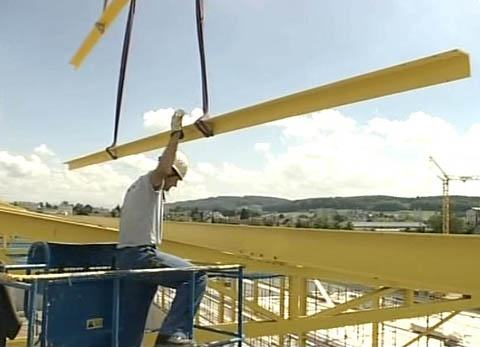 1. Was für ein Gebäude entsteht auf der Baustelle in Wohlen? 2. Wie viele Stahlelemente braucht es für diesen Bau? 3. Für was sind die eingravierten Nummern auf den Stahlelementen? 4. Wie heisst die Hebebühne, auf der die Stahlbaumonteure arbeiten? 5. Nenne einen berühmten Stahlbau. 6. Bei wie viel Grad schmilzt der Schrott und wird zu flüssigem Stahl? 7. Weshalb setzt man im Walzwerk Wasser ein? 8. Welche Nachteile birgt Bauen mit Stahl? 9. Welche Vorteile hat Bauen mit Stahl? 10. Was würdest du aus Stahl bauen? 11. Welches ist der wichtigste Rohstoff für Stahl? 12. Wie bezeichnet man in der Fachsprache die Bauarbeiter, welche die Stahlelemente auf der Baustelle verschrauben?1. Was für ein Gebäude entsteht auf der Baustelle in Wohlen? 2. Wie viele Stahlelemente braucht es für diesen Bau? 3. Für was sind die eingravierten Nummern auf den Stahlelementen? 4. Wie heisst die Hebebühne, auf der die Stahlbaumonteure arbeiten? 5. Nenne einen berühmten Stahlbau. 6. Bei wie viel Grad schmilzt der Schrott und wird zu flüssigem Stahl? 7. Weshalb setzt man im Walzwerk Wasser ein? 8. Welche Nachteile birgt Bauen mit Stahl? 9. Welche Vorteile hat Bauen mit Stahl? 10. Was würdest du aus Stahl bauen? 11. Welches ist der wichtigste Rohstoff für Stahl? 12. Wie bezeichnet man in der Fachsprache die Bauarbeiter, welche die Stahlelemente auf der Baustelle verschrauben?1. Was für ein Gebäude entsteht auf der Baustelle in Wohlen? 2. Wie viele Stahlelemente braucht es für diesen Bau? 3. Für was sind die eingravierten Nummern auf den Stahlelementen? 4. Wie heisst die Hebebühne, auf der die Stahlbaumonteure arbeiten? 5. Nenne einen berühmten Stahlbau. 6. Bei wie viel Grad schmilzt der Schrott und wird zu flüssigem Stahl? 7. Weshalb setzt man im Walzwerk Wasser ein? 8. Welche Nachteile birgt Bauen mit Stahl? 9. Welche Vorteile hat Bauen mit Stahl? 10. Was würdest du aus Stahl bauen? 11. Welches ist der wichtigste Rohstoff für Stahl? 12. Wie bezeichnet man in der Fachsprache die Bauarbeiter, welche die Stahlelemente auf der Baustelle verschrauben?1. Was für ein Gebäude entsteht auf der Baustelle in Wohlen? 2. Wie viele Stahlelemente braucht es für diesen Bau? 3. Für was sind die eingravierten Nummern auf den Stahlelementen? 4. Wie heisst die Hebebühne, auf der die Stahlbaumonteure arbeiten? 5. Nenne einen berühmten Stahlbau. 6. Bei wie viel Grad schmilzt der Schrott und wird zu flüssigem Stahl? 7. Weshalb setzt man im Walzwerk Wasser ein? 8. Welche Nachteile birgt Bauen mit Stahl? 9. Welche Vorteile hat Bauen mit Stahl? 10. Was würdest du aus Stahl bauen? 11. Welches ist der wichtigste Rohstoff für Stahl? 12. Wie bezeichnet man in der Fachsprache die Bauarbeiter, welche die Stahlelemente auf der Baustelle verschrauben?1. Was für ein Gebäude entsteht auf der Baustelle in Wohlen? 2. Wie viele Stahlelemente braucht es für diesen Bau? 3. Für was sind die eingravierten Nummern auf den Stahlelementen? 4. Wie heisst die Hebebühne, auf der die Stahlbaumonteure arbeiten? 5. Nenne einen berühmten Stahlbau. 6. Bei wie viel Grad schmilzt der Schrott und wird zu flüssigem Stahl? 7. Weshalb setzt man im Walzwerk Wasser ein? 8. Welche Nachteile birgt Bauen mit Stahl? 9. Welche Vorteile hat Bauen mit Stahl? 10. Was würdest du aus Stahl bauen? 11. Welches ist der wichtigste Rohstoff für Stahl? 12. Wie bezeichnet man in der Fachsprache die Bauarbeiter, welche die Stahlelemente auf der Baustelle verschrauben?1. Was für ein Gebäude entsteht auf der Baustelle in Wohlen? 2. Wie viele Stahlelemente braucht es für diesen Bau? 3. Für was sind die eingravierten Nummern auf den Stahlelementen? 4. Wie heisst die Hebebühne, auf der die Stahlbaumonteure arbeiten? 5. Nenne einen berühmten Stahlbau. 6. Bei wie viel Grad schmilzt der Schrott und wird zu flüssigem Stahl? 7. Weshalb setzt man im Walzwerk Wasser ein? 8. Welche Nachteile birgt Bauen mit Stahl? 9. Welche Vorteile hat Bauen mit Stahl? 10. Was würdest du aus Stahl bauen? 11. Welches ist der wichtigste Rohstoff für Stahl? 12. Wie bezeichnet man in der Fachsprache die Bauarbeiter, welche die Stahlelemente auf der Baustelle verschrauben?1. Was für ein Gebäude entsteht auf der Baustelle in Wohlen? 2. Wie viele Stahlelemente braucht es für diesen Bau? 3. Für was sind die eingravierten Nummern auf den Stahlelementen? 4. Wie heisst die Hebebühne, auf der die Stahlbaumonteure arbeiten? 5. Nenne einen berühmten Stahlbau. 6. Bei wie viel Grad schmilzt der Schrott und wird zu flüssigem Stahl? 7. Weshalb setzt man im Walzwerk Wasser ein? 8. Welche Nachteile birgt Bauen mit Stahl? 9. Welche Vorteile hat Bauen mit Stahl? 10. Was würdest du aus Stahl bauen? 11. Welches ist der wichtigste Rohstoff für Stahl? 12. Wie bezeichnet man in der Fachsprache die Bauarbeiter, welche die Stahlelemente auf der Baustelle verschrauben?1. Was für ein Gebäude entsteht auf der Baustelle in Wohlen? 2. Wie viele Stahlelemente braucht es für diesen Bau? 3. Für was sind die eingravierten Nummern auf den Stahlelementen? 4. Wie heisst die Hebebühne, auf der die Stahlbaumonteure arbeiten? 5. Nenne einen berühmten Stahlbau. 6. Bei wie viel Grad schmilzt der Schrott und wird zu flüssigem Stahl? 7. Weshalb setzt man im Walzwerk Wasser ein? 8. Welche Nachteile birgt Bauen mit Stahl? 9. Welche Vorteile hat Bauen mit Stahl? 10. Was würdest du aus Stahl bauen? 11. Welches ist der wichtigste Rohstoff für Stahl? 12. Wie bezeichnet man in der Fachsprache die Bauarbeiter, welche die Stahlelemente auf der Baustelle verschrauben?1. Was für ein Gebäude entsteht auf der Baustelle in Wohlen? 2. Wie viele Stahlelemente braucht es für diesen Bau? 3. Für was sind die eingravierten Nummern auf den Stahlelementen? 4. Wie heisst die Hebebühne, auf der die Stahlbaumonteure arbeiten? 5. Nenne einen berühmten Stahlbau. 6. Bei wie viel Grad schmilzt der Schrott und wird zu flüssigem Stahl? 7. Weshalb setzt man im Walzwerk Wasser ein? 8. Welche Nachteile birgt Bauen mit Stahl? 9. Welche Vorteile hat Bauen mit Stahl? 10. Was würdest du aus Stahl bauen? 11. Welches ist der wichtigste Rohstoff für Stahl? 12. Wie bezeichnet man in der Fachsprache die Bauarbeiter, welche die Stahlelemente auf der Baustelle verschrauben?1. Was für ein Gebäude entsteht auf der Baustelle in Wohlen? 2. Wie viele Stahlelemente braucht es für diesen Bau? 3. Für was sind die eingravierten Nummern auf den Stahlelementen? 4. Wie heisst die Hebebühne, auf der die Stahlbaumonteure arbeiten? 5. Nenne einen berühmten Stahlbau. 6. Bei wie viel Grad schmilzt der Schrott und wird zu flüssigem Stahl? 7. Weshalb setzt man im Walzwerk Wasser ein? 8. Welche Nachteile birgt Bauen mit Stahl? 9. Welche Vorteile hat Bauen mit Stahl? 10. Was würdest du aus Stahl bauen? 11. Welches ist der wichtigste Rohstoff für Stahl? 12. Wie bezeichnet man in der Fachsprache die Bauarbeiter, welche die Stahlelemente auf der Baustelle verschrauben?1. Was für ein Gebäude entsteht auf der Baustelle in Wohlen? 2. Wie viele Stahlelemente braucht es für diesen Bau? 3. Für was sind die eingravierten Nummern auf den Stahlelementen? 4. Wie heisst die Hebebühne, auf der die Stahlbaumonteure arbeiten? 5. Nenne einen berühmten Stahlbau. 6. Bei wie viel Grad schmilzt der Schrott und wird zu flüssigem Stahl? 7. Weshalb setzt man im Walzwerk Wasser ein? 8. Welche Nachteile birgt Bauen mit Stahl? 9. Welche Vorteile hat Bauen mit Stahl? 10. Was würdest du aus Stahl bauen? 11. Welches ist der wichtigste Rohstoff für Stahl? 12. Wie bezeichnet man in der Fachsprache die Bauarbeiter, welche die Stahlelemente auf der Baustelle verschrauben?1. Was für ein Gebäude entsteht auf der Baustelle in Wohlen? 2. Wie viele Stahlelemente braucht es für diesen Bau? 3. Für was sind die eingravierten Nummern auf den Stahlelementen? 4. Wie heisst die Hebebühne, auf der die Stahlbaumonteure arbeiten? 5. Nenne einen berühmten Stahlbau. 6. Bei wie viel Grad schmilzt der Schrott und wird zu flüssigem Stahl? 7. Weshalb setzt man im Walzwerk Wasser ein? 8. Welche Nachteile birgt Bauen mit Stahl? 9. Welche Vorteile hat Bauen mit Stahl? 10. Was würdest du aus Stahl bauen? 11. Welches ist der wichtigste Rohstoff für Stahl? 12. Wie bezeichnet man in der Fachsprache die Bauarbeiter, welche die Stahlelemente auf der Baustelle verschrauben?1. Was für ein Gebäude entsteht auf der Baustelle in Wohlen? 2. Wie viele Stahlelemente braucht es für diesen Bau? 3. Für was sind die eingravierten Nummern auf den Stahlelementen? 4. Wie heisst die Hebebühne, auf der die Stahlbaumonteure arbeiten? 5. Nenne einen berühmten Stahlbau. 6. Bei wie viel Grad schmilzt der Schrott und wird zu flüssigem Stahl? 7. Weshalb setzt man im Walzwerk Wasser ein? 8. Welche Nachteile birgt Bauen mit Stahl? 9. Welche Vorteile hat Bauen mit Stahl? 10. Was würdest du aus Stahl bauen? 11. Welches ist der wichtigste Rohstoff für Stahl? 12. Wie bezeichnet man in der Fachsprache die Bauarbeiter, welche die Stahlelemente auf der Baustelle verschrauben?1. Was für ein Gebäude entsteht auf der Baustelle in Wohlen? 2. Wie viele Stahlelemente braucht es für diesen Bau? 3. Für was sind die eingravierten Nummern auf den Stahlelementen? 4. Wie heisst die Hebebühne, auf der die Stahlbaumonteure arbeiten? 5. Nenne einen berühmten Stahlbau. 6. Bei wie viel Grad schmilzt der Schrott und wird zu flüssigem Stahl? 7. Weshalb setzt man im Walzwerk Wasser ein? 8. Welche Nachteile birgt Bauen mit Stahl? 9. Welche Vorteile hat Bauen mit Stahl? 10. Was würdest du aus Stahl bauen? 11. Welches ist der wichtigste Rohstoff für Stahl? 12. Wie bezeichnet man in der Fachsprache die Bauarbeiter, welche die Stahlelemente auf der Baustelle verschrauben?1. Was für ein Gebäude entsteht auf der Baustelle in Wohlen? 2. Wie viele Stahlelemente braucht es für diesen Bau? 3. Für was sind die eingravierten Nummern auf den Stahlelementen? 4. Wie heisst die Hebebühne, auf der die Stahlbaumonteure arbeiten? 5. Nenne einen berühmten Stahlbau. 6. Bei wie viel Grad schmilzt der Schrott und wird zu flüssigem Stahl? 7. Weshalb setzt man im Walzwerk Wasser ein? 8. Welche Nachteile birgt Bauen mit Stahl? 9. Welche Vorteile hat Bauen mit Stahl? 10. Was würdest du aus Stahl bauen? 11. Welches ist der wichtigste Rohstoff für Stahl? 12. Wie bezeichnet man in der Fachsprache die Bauarbeiter, welche die Stahlelemente auf der Baustelle verschrauben?1. Was für ein Gebäude entsteht auf der Baustelle in Wohlen? 2. Wie viele Stahlelemente braucht es für diesen Bau? 3. Für was sind die eingravierten Nummern auf den Stahlelementen? 4. Wie heisst die Hebebühne, auf der die Stahlbaumonteure arbeiten? 5. Nenne einen berühmten Stahlbau. 6. Bei wie viel Grad schmilzt der Schrott und wird zu flüssigem Stahl? 7. Weshalb setzt man im Walzwerk Wasser ein? 8. Welche Nachteile birgt Bauen mit Stahl? 9. Welche Vorteile hat Bauen mit Stahl? 10. Was würdest du aus Stahl bauen? 11. Welches ist der wichtigste Rohstoff für Stahl? 12. Wie bezeichnet man in der Fachsprache die Bauarbeiter, welche die Stahlelemente auf der Baustelle verschrauben?1. Was für ein Gebäude entsteht auf der Baustelle in Wohlen? 2. Wie viele Stahlelemente braucht es für diesen Bau? 3. Für was sind die eingravierten Nummern auf den Stahlelementen? 4. Wie heisst die Hebebühne, auf der die Stahlbaumonteure arbeiten? 5. Nenne einen berühmten Stahlbau. 6. Bei wie viel Grad schmilzt der Schrott und wird zu flüssigem Stahl? 7. Weshalb setzt man im Walzwerk Wasser ein? 8. Welche Nachteile birgt Bauen mit Stahl? 9. Welche Vorteile hat Bauen mit Stahl? 10. Was würdest du aus Stahl bauen? 11. Welches ist der wichtigste Rohstoff für Stahl? 12. Wie bezeichnet man in der Fachsprache die Bauarbeiter, welche die Stahlelemente auf der Baustelle verschrauben?1. Was für ein Gebäude entsteht auf der Baustelle in Wohlen? 2. Wie viele Stahlelemente braucht es für diesen Bau? 3. Für was sind die eingravierten Nummern auf den Stahlelementen? 4. Wie heisst die Hebebühne, auf der die Stahlbaumonteure arbeiten? 5. Nenne einen berühmten Stahlbau. 6. Bei wie viel Grad schmilzt der Schrott und wird zu flüssigem Stahl? 7. Weshalb setzt man im Walzwerk Wasser ein? 8. Welche Nachteile birgt Bauen mit Stahl? 9. Welche Vorteile hat Bauen mit Stahl? 10. Was würdest du aus Stahl bauen? 11. Welches ist der wichtigste Rohstoff für Stahl? 12. Wie bezeichnet man in der Fachsprache die Bauarbeiter, welche die Stahlelemente auf der Baustelle verschrauben?1. Was für ein Gebäude entsteht auf der Baustelle in Wohlen? 2. Wie viele Stahlelemente braucht es für diesen Bau? 3. Für was sind die eingravierten Nummern auf den Stahlelementen? 4. Wie heisst die Hebebühne, auf der die Stahlbaumonteure arbeiten? 5. Nenne einen berühmten Stahlbau. 6. Bei wie viel Grad schmilzt der Schrott und wird zu flüssigem Stahl? 7. Weshalb setzt man im Walzwerk Wasser ein? 8. Welche Nachteile birgt Bauen mit Stahl? 9. Welche Vorteile hat Bauen mit Stahl? 10. Was würdest du aus Stahl bauen? 11. Welches ist der wichtigste Rohstoff für Stahl? 12. Wie bezeichnet man in der Fachsprache die Bauarbeiter, welche die Stahlelemente auf der Baustelle verschrauben?1. Was für ein Gebäude entsteht auf der Baustelle in Wohlen? 2. Wie viele Stahlelemente braucht es für diesen Bau? 3. Für was sind die eingravierten Nummern auf den Stahlelementen? 4. Wie heisst die Hebebühne, auf der die Stahlbaumonteure arbeiten? 5. Nenne einen berühmten Stahlbau. 6. Bei wie viel Grad schmilzt der Schrott und wird zu flüssigem Stahl? 7. Weshalb setzt man im Walzwerk Wasser ein? 8. Welche Nachteile birgt Bauen mit Stahl? 9. Welche Vorteile hat Bauen mit Stahl? 10. Was würdest du aus Stahl bauen? 11. Welches ist der wichtigste Rohstoff für Stahl? 12. Wie bezeichnet man in der Fachsprache die Bauarbeiter, welche die Stahlelemente auf der Baustelle verschrauben?1. Was für ein Gebäude entsteht auf der Baustelle in Wohlen? 2. Wie viele Stahlelemente braucht es für diesen Bau? 3. Für was sind die eingravierten Nummern auf den Stahlelementen? 4. Wie heisst die Hebebühne, auf der die Stahlbaumonteure arbeiten? 5. Nenne einen berühmten Stahlbau. 6. Bei wie viel Grad schmilzt der Schrott und wird zu flüssigem Stahl? 7. Weshalb setzt man im Walzwerk Wasser ein? 8. Welche Nachteile birgt Bauen mit Stahl? 9. Welche Vorteile hat Bauen mit Stahl? 10. Was würdest du aus Stahl bauen? 11. Welches ist der wichtigste Rohstoff für Stahl? 12. Wie bezeichnet man in der Fachsprache die Bauarbeiter, welche die Stahlelemente auf der Baustelle verschrauben?1. Was für ein Gebäude entsteht auf der Baustelle in Wohlen? 2. Wie viele Stahlelemente braucht es für diesen Bau? 3. Für was sind die eingravierten Nummern auf den Stahlelementen? 4. Wie heisst die Hebebühne, auf der die Stahlbaumonteure arbeiten? 5. Nenne einen berühmten Stahlbau. 6. Bei wie viel Grad schmilzt der Schrott und wird zu flüssigem Stahl? 7. Weshalb setzt man im Walzwerk Wasser ein? 8. Welche Nachteile birgt Bauen mit Stahl? 9. Welche Vorteile hat Bauen mit Stahl? 10. Was würdest du aus Stahl bauen? 11. Welches ist der wichtigste Rohstoff für Stahl? 12. Wie bezeichnet man in der Fachsprache die Bauarbeiter, welche die Stahlelemente auf der Baustelle verschrauben?1. Was für ein Gebäude entsteht auf der Baustelle in Wohlen? 2. Wie viele Stahlelemente braucht es für diesen Bau? 3. Für was sind die eingravierten Nummern auf den Stahlelementen? 4. Wie heisst die Hebebühne, auf der die Stahlbaumonteure arbeiten? 5. Nenne einen berühmten Stahlbau. 6. Bei wie viel Grad schmilzt der Schrott und wird zu flüssigem Stahl? 7. Weshalb setzt man im Walzwerk Wasser ein? 8. Welche Nachteile birgt Bauen mit Stahl? 9. Welche Vorteile hat Bauen mit Stahl? 10. Was würdest du aus Stahl bauen? 11. Welches ist der wichtigste Rohstoff für Stahl? 12. Wie bezeichnet man in der Fachsprache die Bauarbeiter, welche die Stahlelemente auf der Baustelle verschrauben?1. Was für ein Gebäude entsteht auf der Baustelle in Wohlen? 2. Wie viele Stahlelemente braucht es für diesen Bau? 3. Für was sind die eingravierten Nummern auf den Stahlelementen? 4. Wie heisst die Hebebühne, auf der die Stahlbaumonteure arbeiten? 5. Nenne einen berühmten Stahlbau. 6. Bei wie viel Grad schmilzt der Schrott und wird zu flüssigem Stahl? 7. Weshalb setzt man im Walzwerk Wasser ein? 8. Welche Nachteile birgt Bauen mit Stahl? 9. Welche Vorteile hat Bauen mit Stahl? 10. Was würdest du aus Stahl bauen? 11. Welches ist der wichtigste Rohstoff für Stahl? 12. Wie bezeichnet man in der Fachsprache die Bauarbeiter, welche die Stahlelemente auf der Baustelle verschrauben?1. Was für ein Gebäude entsteht auf der Baustelle in Wohlen? 2. Wie viele Stahlelemente braucht es für diesen Bau? 3. Für was sind die eingravierten Nummern auf den Stahlelementen? 4. Wie heisst die Hebebühne, auf der die Stahlbaumonteure arbeiten? 5. Nenne einen berühmten Stahlbau. 6. Bei wie viel Grad schmilzt der Schrott und wird zu flüssigem Stahl? 7. Weshalb setzt man im Walzwerk Wasser ein? 8. Welche Nachteile birgt Bauen mit Stahl? 9. Welche Vorteile hat Bauen mit Stahl? 10. Was würdest du aus Stahl bauen? 11. Welches ist der wichtigste Rohstoff für Stahl? 12. Wie bezeichnet man in der Fachsprache die Bauarbeiter, welche die Stahlelemente auf der Baustelle verschrauben?1. Was für ein Gebäude entsteht auf der Baustelle in Wohlen? 2. Wie viele Stahlelemente braucht es für diesen Bau? 3. Für was sind die eingravierten Nummern auf den Stahlelementen? 4. Wie heisst die Hebebühne, auf der die Stahlbaumonteure arbeiten? 5. Nenne einen berühmten Stahlbau. 6. Bei wie viel Grad schmilzt der Schrott und wird zu flüssigem Stahl? 7. Weshalb setzt man im Walzwerk Wasser ein? 8. Welche Nachteile birgt Bauen mit Stahl? 9. Welche Vorteile hat Bauen mit Stahl? 10. Was würdest du aus Stahl bauen? 11. Welches ist der wichtigste Rohstoff für Stahl? 12. Wie bezeichnet man in der Fachsprache die Bauarbeiter, welche die Stahlelemente auf der Baustelle verschrauben?1. Was für ein Gebäude entsteht auf der Baustelle in Wohlen? 2. Wie viele Stahlelemente braucht es für diesen Bau? 3. Für was sind die eingravierten Nummern auf den Stahlelementen? 4. Wie heisst die Hebebühne, auf der die Stahlbaumonteure arbeiten? 5. Nenne einen berühmten Stahlbau. 6. Bei wie viel Grad schmilzt der Schrott und wird zu flüssigem Stahl? 7. Weshalb setzt man im Walzwerk Wasser ein? 8. Welche Nachteile birgt Bauen mit Stahl? 9. Welche Vorteile hat Bauen mit Stahl? 10. Was würdest du aus Stahl bauen? 11. Welches ist der wichtigste Rohstoff für Stahl? 12. Wie bezeichnet man in der Fachsprache die Bauarbeiter, welche die Stahlelemente auf der Baustelle verschrauben?1. Was für ein Gebäude entsteht auf der Baustelle in Wohlen? 2. Wie viele Stahlelemente braucht es für diesen Bau? 3. Für was sind die eingravierten Nummern auf den Stahlelementen? 4. Wie heisst die Hebebühne, auf der die Stahlbaumonteure arbeiten? 5. Nenne einen berühmten Stahlbau. 6. Bei wie viel Grad schmilzt der Schrott und wird zu flüssigem Stahl? 7. Weshalb setzt man im Walzwerk Wasser ein? 8. Welche Nachteile birgt Bauen mit Stahl? 9. Welche Vorteile hat Bauen mit Stahl? 10. Was würdest du aus Stahl bauen? 11. Welches ist der wichtigste Rohstoff für Stahl? 12. Wie bezeichnet man in der Fachsprache die Bauarbeiter, welche die Stahlelemente auf der Baustelle verschrauben?1. Was für ein Gebäude entsteht auf der Baustelle in Wohlen? 2. Wie viele Stahlelemente braucht es für diesen Bau? 3. Für was sind die eingravierten Nummern auf den Stahlelementen? 4. Wie heisst die Hebebühne, auf der die Stahlbaumonteure arbeiten? 5. Nenne einen berühmten Stahlbau. 6. Bei wie viel Grad schmilzt der Schrott und wird zu flüssigem Stahl? 7. Weshalb setzt man im Walzwerk Wasser ein? 8. Welche Nachteile birgt Bauen mit Stahl? 9. Welche Vorteile hat Bauen mit Stahl? 10. Was würdest du aus Stahl bauen? 11. Welches ist der wichtigste Rohstoff für Stahl? 12. Wie bezeichnet man in der Fachsprache die Bauarbeiter, welche die Stahlelemente auf der Baustelle verschrauben?1. Was für ein Gebäude entsteht auf der Baustelle in Wohlen? 2. Wie viele Stahlelemente braucht es für diesen Bau? 3. Für was sind die eingravierten Nummern auf den Stahlelementen? 4. Wie heisst die Hebebühne, auf der die Stahlbaumonteure arbeiten? 5. Nenne einen berühmten Stahlbau. 6. Bei wie viel Grad schmilzt der Schrott und wird zu flüssigem Stahl? 7. Weshalb setzt man im Walzwerk Wasser ein? 8. Welche Nachteile birgt Bauen mit Stahl? 9. Welche Vorteile hat Bauen mit Stahl? 10. Was würdest du aus Stahl bauen? 11. Welches ist der wichtigste Rohstoff für Stahl? 12. Wie bezeichnet man in der Fachsprache die Bauarbeiter, welche die Stahlelemente auf der Baustelle verschrauben?1. Was für ein Gebäude entsteht auf der Baustelle in Wohlen? 2. Wie viele Stahlelemente braucht es für diesen Bau? 3. Für was sind die eingravierten Nummern auf den Stahlelementen? 4. Wie heisst die Hebebühne, auf der die Stahlbaumonteure arbeiten? 5. Nenne einen berühmten Stahlbau. 6. Bei wie viel Grad schmilzt der Schrott und wird zu flüssigem Stahl? 7. Weshalb setzt man im Walzwerk Wasser ein? 8. Welche Nachteile birgt Bauen mit Stahl? 9. Welche Vorteile hat Bauen mit Stahl? 10. Was würdest du aus Stahl bauen? 11. Welches ist der wichtigste Rohstoff für Stahl? 12. Wie bezeichnet man in der Fachsprache die Bauarbeiter, welche die Stahlelemente auf der Baustelle verschrauben?1. Was für ein Gebäude entsteht auf der Baustelle in Wohlen? 2. Wie viele Stahlelemente braucht es für diesen Bau? 3. Für was sind die eingravierten Nummern auf den Stahlelementen? 4. Wie heisst die Hebebühne, auf der die Stahlbaumonteure arbeiten? 5. Nenne einen berühmten Stahlbau. 6. Bei wie viel Grad schmilzt der Schrott und wird zu flüssigem Stahl? 7. Weshalb setzt man im Walzwerk Wasser ein? 8. Welche Nachteile birgt Bauen mit Stahl? 9. Welche Vorteile hat Bauen mit Stahl? 10. Was würdest du aus Stahl bauen? 11. Welches ist der wichtigste Rohstoff für Stahl? 12. Wie bezeichnet man in der Fachsprache die Bauarbeiter, welche die Stahlelemente auf der Baustelle verschrauben?1. Was für ein Gebäude entsteht auf der Baustelle in Wohlen? 2. Wie viele Stahlelemente braucht es für diesen Bau? 3. Für was sind die eingravierten Nummern auf den Stahlelementen? 4. Wie heisst die Hebebühne, auf der die Stahlbaumonteure arbeiten? 5. Nenne einen berühmten Stahlbau. 6. Bei wie viel Grad schmilzt der Schrott und wird zu flüssigem Stahl? 7. Weshalb setzt man im Walzwerk Wasser ein? 8. Welche Nachteile birgt Bauen mit Stahl? 9. Welche Vorteile hat Bauen mit Stahl? 10. Was würdest du aus Stahl bauen? 11. Welches ist der wichtigste Rohstoff für Stahl? 12. Wie bezeichnet man in der Fachsprache die Bauarbeiter, welche die Stahlelemente auf der Baustelle verschrauben?1. Was für ein Gebäude entsteht auf der Baustelle in Wohlen? 2. Wie viele Stahlelemente braucht es für diesen Bau? 3. Für was sind die eingravierten Nummern auf den Stahlelementen? 4. Wie heisst die Hebebühne, auf der die Stahlbaumonteure arbeiten? 5. Nenne einen berühmten Stahlbau. 6. Bei wie viel Grad schmilzt der Schrott und wird zu flüssigem Stahl? 7. Weshalb setzt man im Walzwerk Wasser ein? 8. Welche Nachteile birgt Bauen mit Stahl? 9. Welche Vorteile hat Bauen mit Stahl? 10. Was würdest du aus Stahl bauen? 11. Welches ist der wichtigste Rohstoff für Stahl? 12. Wie bezeichnet man in der Fachsprache die Bauarbeiter, welche die Stahlelemente auf der Baustelle verschrauben?1. Was für ein Gebäude entsteht auf der Baustelle in Wohlen? 2. Wie viele Stahlelemente braucht es für diesen Bau? 3. Für was sind die eingravierten Nummern auf den Stahlelementen? 4. Wie heisst die Hebebühne, auf der die Stahlbaumonteure arbeiten? 5. Nenne einen berühmten Stahlbau. 6. Bei wie viel Grad schmilzt der Schrott und wird zu flüssigem Stahl? 7. Weshalb setzt man im Walzwerk Wasser ein? 8. Welche Nachteile birgt Bauen mit Stahl? 9. Welche Vorteile hat Bauen mit Stahl? 10. Was würdest du aus Stahl bauen? 11. Welches ist der wichtigste Rohstoff für Stahl? 12. Wie bezeichnet man in der Fachsprache die Bauarbeiter, welche die Stahlelemente auf der Baustelle verschrauben?